VICTOR READER STREAM 3AnvändarmanualV1.38 april 2024Rev4 - FINAL           OM VICTOR READER STREAMHumanware är stolta över att introducera tredje versionen av Victor Reader Stream, den kraftfulla digitala talbokspelaren. Victor Reader Stream är designad som en avancerad högpresterande Daisy-, Mp3- och NISO-spelare för studenter, professionella och människor på språng som har stora läsbehov. Den låter dig överföra innehåll från din dator till den interna minnet eller ett externt SD-kort samt ladda ner eller lyssna på innehåll över trådlöst nätverk. Stream 3 ger möjlighet till avancerad navigation av flera format inklusive Daisy, Mp3, NISO och elektronisk text. Victor Reader Stream kommer att benämnas som Stream i resten av användarmanualen.Copyright 2024 Alla rättigheter förbehållna, Technologies Humanware.Denna användarmanual är skyddad av upphovsrätt som ägs av Humanware, med alla rättigheter reserverade. Denna användarhandbok får ej kopieras i helhet eller delvis utan skriven tillåtelse från Humanware.INNEHÅLLSFÖRTECKNING1.	ÖVERBLICK	51.1	Uppackning av spelaren	51.2	Fysisk beskrivning av Victor Reader Stream	51.2.1	Framsidan på spelaren	51.2.2	Vänster sida av spelaren	51.2.3	Höger sida av spelaren	61.2.4	Övre kanten på spelaren	61.2.5	Nedre kanten på spelaren	61.2.6	Baksidan på spelaren (batterifacket)	61.2.7	Laddning av batteriet	61.3	Strömknappen	71.3.1	Slå på och av spelaren	71.3.2	Aktivera viloläge	81.3.3	Återställning av spelaren via strömknappen	81.4	Sätta in eller ta ut ett SD-kort	81.4.1	Röstetikett för SD-kort	91.5	Detektering av minneskort	91.6	Bokhyllans struktur	91.7	Andra reserverade filnamn	111.8	Överföring av filer mellan en dator och Stream	111.9	Humanware Companion	122.	GRUNDLÄGGANDE FUNKTIONER	132.1	Ändra volym, hastighet och tonläge/tonhöjd	132.1.1	Olika hastighetsinställningar för talsyntes och uppspelning av ljud	132.2	Ändra bas och diskant (bokhyllan musik)	142.3	Start/stopp	142.4	Bakåt- och framåtspolning	142.5	Viloläge och meddelande om tid	142.6	Ställa in datum och tid	152.7	Knappbeskrivningsläge	163.	NUMERISKA KNAPPFUNKTIONER	173.1	Lista över numeriska knappar	173.2	Navigationsknappar	173.2.1	Ångra navigering	173.3	Navigationsläget tidshopp	183.4	Navigationsläget text-till-tal (talsyntes)	183.5	Bokstaveringsläge för textinnehåll	183.6	Navigation i bokhyllan - knapp 1	183.6.1	Navigering i Online-bokhyllor	183.6.2	Navigering i bokhylla på flera nivåer	193.7	Användarmanual – knapp 1 (tryck och håll ner)	193.8	Hantera böcker – knapp 3	193.9	Var är jag? – knapp 5	203.9.1	Var är jag tagginformation	203.9.2	Var är jag för online-böcker	213.10	Flera talsyntesröster	213.11	Uppspelningslägena ljud, text & slumpmässig – knapp 9	213.12	Bekräfta, lås och avbryt – fyrkant och stjärna	213.13	Informationsknappen – knapp 0	223.13.1	Tillgänglig information	224.	DIREKTNAVIGATION (KNAPPEN GÅ TILL)	234.1	Gå till sida	234.2	Gå till rubrik	234.3	Gå till tid	234.4	Gå till procent	234.5	Gå till början och slutet av en bok	244.6	Gå till bok	244.7	Funktioner för Onlinetjänster	245.	AVANCERADE FUNKTIONER	255.1	Textsökning	255.1.1	Sök nästa eller föregående	275.1.2	Andra typer av textsökningar	285.2	Spela in ljudanteckningar	285.3	Bokmärken	295.3.1	Gå till bokmärke	305.3.2	Navigera efter bokmärken	305.3.3	Infoga ett bokmärke	305.3.4	Lägga in ett ljudbokmärke	305.3.5	Markerande bokmärke	315.3.6	Ta bort bokmärke	326.	KONFIGURATIONSMENYN – KNAPP 7	336.1	Allmänna inställningar	336.1.1	Språk	336.1.2	System	346.1.3	Avstängningsval	356.2	Navigation och uppspelning	366.2.1	Tidshopp	366.2.2	Spara senast använda navigationsnivå för varje bok	366.2.3	Ljudinställningsläge	366.2.4	Loopa	366.2.5	Musik	366.2.6	Meddelande om slutet av bok	376.3	Trådlöst	376.3.1	Flygplansläge	376.3.2	WiFi	386.3.3	Bluetooth	396.4	Inspelning	406.4.1	Justering av inspelningsvolym	406.4.2	Förvald inspelningskälla	416.4.3	Filtyp för inspelning via den inbyggda mikrofonen	416.4.4	Filtyp för inspelning via headset	416.4.5	Extern källa vid inspelning	416.4.6	Inspelningsläge vid extern inspelning	426.4.7	Filtyp för extern inspelning	426.5	Onlineinställningar	426.5.1	Mjukvaruuppdatering	426.5.2	Notifieringsläge	446.5.3	Boktjänster	446.5.4	Andra tjänster	467.	BOKHYLLORNAS STRUKTUR & EGENSKAPER	487.1	Andra böcker	487.1.1	Struktur för Andra böcker	487.1.2	Egenskaper för Andra Böcker	487.2	Audible	497.2.1	Aktivera din Stream för Audible	497.2.2	Överföra böcker	507.2.3	Struktur för Audible	507.2.4	Egenskaper för Audible	507.3	Bokhyllan Musik	507.3.1	Struktur för Musik	507.3.2	Egenskaper för Musik	517.3.3	Musiksökning	527.3.4	Spellistor	527.3.5	Mapp för anpassad spellista	527.3.6	Meddelande om mapp- och filnamn	537.4	Sparade podcasts	537.4.1	Struktur för Sparade podcasts	547.4.2	Egenskaper för Sparade podcasts	547.5	Bokhyllan Text	547.5.1	Struktur för Text	547.5.2	Egenskaper för Text	557.5.3	Navigera HTML/XML/DOCX-rubriker	557.6	Bokhyllan Anteckningar	557.6.1	Struktur för Anteckningar	557.6.2	Egenskaper för Anteckningar	568.	DAISY ONLINE	578.1	Konfigurationsmeny för Daisy Online	578.2	Använda tjänsten Daisy Online	578.3	Nedladdningsmetoder	588.4	Navigera i dina Daisy Online-bokhyllor	589.	ANDRA TRÅDLÖSA FUNKTIONER I STREAM	619.1	Sök efter uppdateringar online	619.2	Onlinetjänster	619.2.1	NFB Newsline (endast i USA)	619.2.2	NLS BARD (endast i USA)	629.2.3	Bookshare (endast berättigade användare)	649.2.4	Internetradio	659.2.5	Referenser (Wikipedia och Wiktionary)	689.2.6	Podcast	699.2.7	TuneIn Radio	719.3	Auktorisering av NLS Online	7310.	UPPDATERA VICTOR READER STREAM	7511.	Rengöring/rekonditionering	7612.	TEKNISK SPECIFIKATION	7713.	SÄKERHETSFÖRESKRIFTER	7813.1	Säkerhetsföreskrifter för batteriet	7913.2	Återvinning	8014.	LICENSAVTAL FÖR SLUTANVÄNDARE	81ÖVERBLICKUppackning av spelarenFörpackningen innehåller följande artiklar:Victor Reader Stream Nätadapter med fyra internationella kontakterUSB-C-kabel för anslutning till PC eller nätadapterAnvändarmanual Fysisk beskrivning av Victor Reader StreamFramsidan på spelarenFramsidan på spelaren kan delas in i en övre och en nedre sektion:I den övre sektionen finns 5 rader med 3 knappar i varje. Den översta vänstra fyrkantiga knappen är gå till som låter dig gå direkt till en önskad sida eller rubriknummer. Ovanför knappen gå till finns ett mycket litet hål. Detta är den inbyggda mono-mikrofonen. Till höger om knappen gå till finns den runda knappen online som används för att slå på och av flygplansläge (trådlöst nätverk) samt växla mellan spelarens bokhyllor offline och online. Till höger om knappen online finns den rombformade bokmärkesknappen för att lägga in bokmärken samt hoppa till tidigare inlagda bokmärken. Bokmärkesknappen växlar också mellan inmatningslägen vid inskrivning av text. Rad 2 till 5 består av en telefonliknande numerisk knappsats med totalt 12 knappar. Knapp nummer 5 har två höjda punkter. Knapparna 2, 4, 6 och 8 har en upphöjd kant. Denna numeriska knappsats används för att förflytta sig genom strukturen i en bok såväl som skriva in bokmärken, sid- eller rubriknummer. Den används även för att skriva in text i textfält.
Nedanför den numeriska knappsatsen finns 4 knappar. Knappen start/stopp sitter längst ner mellan knapparna bakåtspolning och snabbspolning framåt. Både bakåtspolning och snabbspolning framåt kan identifieras av en upphöjd kant. Ovanför knappen start/stopp sitter knappen viloläge. Tryck på den upprepade gånger för att aktivera olika tider för viloläget. Tryck och håll ner viloläge för att meddela tid och datum.Vänster sida av spelarenPå vänster sida av spelaren, nära det övre hörnet, sitter strömknappen. Du trycker ner och håller inne denna knapp för att slå på och av spelaren. Nedanför strömknappen finns en lysdiod. Denna lyser med ett fast sken när Stream är igång samt blinkar när Stream är avstängd med batteriet under uppladdning. När spelaren väl är igång trycker du på samma strömknapp för att växla mellan inställning av volym, hastighet samt tonläge. Nedanför lysdioden finns en upp-/nerknapp som används för att öka eller minska volymen, hastigheten eller tonläget beroende på vilket som är valt via strömknappen. Volyminställningar sparas mellan olika lyssningar.Längst ner på spelarens västra sida finns stereomikrofoningången som kan användas för att ansluta en extern mikrofon eller line-in-källa.Höger sida av spelarenPå den högra sidan av spelaren, nära det övre hörnet, sitter inspelningsknappen som har en röd förhöjd cirkel på.Övre kanten på spelarenPå övre kanten sitter anslutningen för SD-minneskort som skyddas av en liten silikonflik.Nedre kanten på spelarenI mitten på den undre kanten sitter en USB-C-port. Den används för att ladda enheten, ansluta den till en dator för att komma åt det interna minnet och/eller SD-kortet. När spelaren är ansluten till en dator laddas även batteriet. Uppladdning via en dator kan vara långsam eller utebli helt beroende på mängden ström som datorn tillhandahåller. Det mest effektiva sättet att ladda spelaren är att ansluta USB-kabeln till den medföljande nätadaptern kopplad till ett eluttag. Notera: Om du vill kan du använda andra USB-laddare för att ladda upp din Stream. Dock så kan andra laddare ta längre tid. Humanware rekommenderar en USB-laddare med strömstyrkan 1,5 Ampere.Till vänster om USB-C-porten sitter hörlursuttaget som även kan användas för att ansluta externa högtalare.Till höger om USB-C-porten sitter högtalaren (fyra små hål). Högtalaren inaktiveras om hörlurar ansluts.Baksidan på spelaren (batterifacket)Spelarens modell och serienummer hittas på baksidan av enheten. Samma information får du även genom att trycka på Informationsknappen (0) eller genom att trycka och hålla ner knapp 5. Runt etiketten finns en ram i gummi.Laddning av batterietBatteriet kommer automatiskt att laddas upp så snart spelaren är ansluten till ett eluttag eller dator. Om spelaren är avslagen och strömkabeln inkopplad kommer lysdioden att blinka då batteriet är under uppladdning. Spelaren kan användas under uppladdningen men i detta fall kommer lysdioden att lysa med fast ljus istället för att blinka. För att meddela status för batteri och laddning trycker du ner och håller inne knappen bekräfta. Du kan också få batteri- och laddningsstatus genom att trycka på informationsknappen (0). En full uppladdning tar upp till 3 timmar när spelaren laddas via ett eluttag. Datorer tillhandahåller olika strömnivåer och i vissa fall ingen ström alls via USB-porten beroende på dator samt konfiguration. På grund av detta tar det vanligtvis längre tid, eller fungerar inte alls, att ladda Stream via en dator.Du kan utan risk använda en annan USB-C-nätadapter än den som medföljer. Humanware rekommenderar en 1,5 Ampere USB-nätadapter. Adaptrar med mindre ström kommer mest troligt att kräva längre tid än 3 timmar för att ladda batteriet fullt.Om spelaren körs på batteri och befinner sig i pausat läge i mer än 30 minuter kommer den automatiskt att stänga av för att spara batteriström.Viktigt: Det är normalt att batteriet blir varmt under uppladdning. Det är därför rekommenderat att inte ladda batteriet i spelaren nära en värmekälla eller om den befinner sig inuti någonting.Notera: Spelarens modell och serienummer står i batterifacket. Du kan även få samma information genom att trycka på informationsknappen (0).Ett fulladdat batteri ger upp till 15 timmars speltid. Batteritiden kan dock reduceras i följande fall:Om batteriet laddas i mindre än 3 timmar.När spelaren används i online-läge.Överdriven användning av kommandon för boknavigation. Uppspelning på hög volym eller med hög hastighet.Efter ungefär 400 omladdningar börjar batteriets kapacitet att minska.StrömknappenSlå på och av spelarenFör att slå igång spelaren trycker du in och håller ner strömknappen som du finner på vänster sida av spelaren, nära det övre hörnet. Du kommer att höra ett pip samt ett välkomstmeddelande.För att stänga av spelaren trycker du ner och håller inne strömknappen igen. Du kommer att höra meddelandet ”stänger av, vänta” följt av två pip som indikerar att spelaren har slutfört avstängningen.Notera: när enheten är konfigurerad till att stänga av efter en viss tid (se avsnitt 2.5 ”Viloläge och meddelande om tid”) kommer enheten att stänga av innan den inställda tiden ifall batterinivån blir för låg.Aktivera vilolägeI konfigurationsmenyn, i undermenyn allmänna inställningar finns ytterligare en undermeny kallad ”avstängningsval”. Här Kan du växla mellan ”stäng av” och ”viloläge”. Som standard är inställningen ”stäng av” och enheten stänger av när du trycker och håller ner strömknappen så som det beskrivs ovan. Ifall du ändrar inställningen till ”viloläge” kommer enheten att försättas i viloläge när du trycker och håller ner strömknappen. Tryck på fyrkant för att växla mellan de två alternativen. För att försätta enheten i viloläge trycker du och håller ner strömknappen. Två pip kommer att höras. Tryck och håll ner strömknappen igen för att väcka enheten. Enheten piper och återgår till den senaste position den befann sig i innan du försatte den i viloläge. För att stänga av enheten helt när den är inställd för viloläge behöver du gå till konfigurationsmenyn och välja alternativet ”stäng av nu”. Tryck fyrkant på detta alternativ. Tryck sedan åter fyrkant för att bekräfta att enheten stängs av.Notera: när enheten är inställd för viloläge bör du stänga av den ifall du vet att du inte kommer att använda den på ett längre tag. Viloläget drar mer ström än när enheten har stängts av helt. Om enheten är i viloläge kommer den att stänga av automatiskt ifall batterinivån blir för låg.Notera: denna inställning påverkar hur enheten agerar när du använder knappen viloläge.
Om avstängningsvalet är inställt på ”stäng av” kommer enheten att stänga av efter vald tidsenhet med knappen viloläge.
Om avstängningsvalet är inställt på ”viloläge” kommer enheten att försättas i viloläge efter vald tidsenhet med knappen viloläge.Återställning av spelaren via strömknappenOm Stream inte svarar på någon knapptryckning, inklusive strömknappen, håll nere strömknappen i 7 sekunder för att tvinga spelaren till återställning.Sätta in eller ta ut ett SD-kortFölj dessa steg för att sätta in och ta ut SD-kort:Håll spelaren så att du har framsidan mot dig. Anslutningen för SD-kort sitter i mitten på överkanten av spelaren.Lyft upp gummiskyddet som täcker anslutningen.Ett hörn på SD-kortet är skuret i en 45-gradig vinkel.Detta avkapade hörn skall vara nere till vänster när du sätter in kortet i spelarens anslutning. Om kortet är felvänt kommer det inte gå att sätta in. Notera att vissa kort har en liten knapp för skrivskydd på höger sida. Denna knapp skall vara i nedre positionen om du planerar att skriva eller ta bort information på kortet såsom inspelningar eller böcker. Tryck försiktigt ner kortet i anslutningen tills det klickar på plats. Använd inte för mycket kraft.Vik tillbaka gummiskyddet för att täcka anslutningen.För att ta bort kortet trycker du på dess överkant för att lossa. Drag sedan ut det.Röstetikett för SD-kortAtt sätta fast en etikett med punktskrift eller vanlig tryckt text på SD-kort är inte rekommenderat då det kan skada Stream. För att underlätta identifikationen av dina SD-kort kan du lägga in en röstetikett i Stream. Etiketten lagras i en reserverad textfil med namnet $VRLabel.txt i rotmappen på SD-kortet. I Humanware Companion kan du enkelt skapa en etikett för ditt SD-kort. Du kan också använda programmet Anteckningar i Windows för att skapa filen. Varje gång du sätter in kortet eller slår igång Stream kommer den att söka efter denna etikett. Om den hittar en etikett kommer Stream att läsa upp den. En etikett kan inte innehålla fler än 50 tecken. Stream kommer att ignorera alla tecken efter de 50 första i etikettfilen. Att skapa en röstetikett är valfritt. Om du känner att du inte behöver en automatiskt uppläst etikett för ditt SD-kort behöver du inte skapa någon. Denna etikett är inte densamma som etiketten du ser när du tittar på SD-kortets egenskaper i Windows.Detektering av minneskortNär du spelar upp innehåll från ett SD-kort och när detta plockas ut ur spelaren kommer spelaren att växla till det interna minnet ifall inga filer finns tillgängliga. Om inga filer finns tillgängliga på det interna minnet kommer spelaren att aktivera knappbeskrivningsläget.Om spelaren är påslagen med både ett SD-kort och/eller filer på det interna minnet kommer systemet att söka på SD-kortet först och välja den senast lästa boken. Om den senast lästa boken inte finns tillgänglig kommer Stream att välja den första tillgängliga boken på SD-kortet. Om ingen bok hittas på SD-kortet kommer systemet att söka efter böcker på det interna minnet.Bokhyllans strukturStream känner igen olika typer av böcker som sparas i en separat mappstruktur – kallad bokhyllor. För att välja bokhyllan du vill läsa trycker du på knappen bokhylla (1) upprepade gånger. Du kan flytta bakåt och framåt i varje bokhylla med hjälp av knapparna 4 och 6. Bokhyllan är cirkulär. Med undantag för Anteckningar och bokhyllor för Onlinetjänster så meddelas endast icke tomma bokhyllor. På SD-kortet eller det interna minnet lagras bokhyllan med ett reserverat mappnamn som börjar med ”$VR”. Inne i varje separat mapp (bokhylla) kan det finnas användardefinierade undermappar innehållande separata böcker eller kategorier med filer. Du kan lägga andra mappar och filer på SD-kortet med det är endast innehållet i de reserverade mapparna ”$VR” som definierar Streams bokhyllor. När du sätter in ett kort som inte är skrivskyddat kommer Stream automatiskt att skapa de reserverade $VR-mapparna.Bokhyllestrukturen samt dess användning definieras på följande sätt:Bokhylla: Titlar i Daisyformat (mappen $VRDTB)Boktyper: DAISY, NISO och oskyddade EPUB-böcker (se avsnittet Tekniska specifikationer för mer detaljer).Användning: För enkel navigering i denna bokhylla är det rekommenderat att filerna som tillhör varje enskild bok sparas i separata undermappar i denna mapp. Enskilda bokfiler såsom EPUB-böcker kan sparas i roten i denna mapp. Använd knapp 2 eller 8 för att välja navigationsnivån mapp eller bok och använd knapparna 4 och 6 för att flytta bakåt och framåt på den valda nivån. Tryck start/stopp för att välja bok. I denna bokhylla sparas den aktuella läspositionen separat för varje bok.Bokhylla: Andra böcker (mappen $VROtherBooks)Boktyper: Icke Daisy eller icke NISO inspelade böcker i något av de ljudformat som stöds av Stream (se avsnittet Tekniska specifikationer för mer detaljer).Användning: För navigering i denna bokhylla är det rekommenderat att filerna som tillhör varje enskild bok sparas i separata undermappar i denna mapp. Mapparna kan ligga i lager. Alternativt kan böcker som bara består av en fil placeras direkt i rotmappen. Använd knapp 2 eller 8 för att välja navigering på bok- eller mappnivå samt knapparna 4 och 6 för att flytta bakåt och framåt på vald nivå. Tryck start/stopp för att välja bok. I denna bokhylla sparas den aktuella läspositionen separat för varje bok. Uppspelningen stannar vid slutet av den sista filen i varje bok.Bokhylla: Musik (mappen $VRMusic)Boktyper: Spellistor samt inspelade filer i något av de ljudformat som stöds av Stream (se avsnittet Tekniska specifikationer för ytterligare detaljer).Användning: En musikbok är antingen en spellista eller hela musikstrukturen (omnämnd såsom musikboken All Musik). Den aktuella läspositionen och bokmärken sparas separat för varje bok. Navigera mellan musikböcker (spellistor) med hjälp av knapparna 4 och 6 i bokhyllan. Musikboken All Musik består av nivåer av mappar innehållandes ljudfiler. Till exempel kan strukturen vara genre, artist, album och spår. Navigera i musikboken All Musik med hjälp av knapp 2 eller 8 för att välja någon av navigationsnivåerna mapp eller fil och flytta sedan inom nivån med knapp 4 eller 6. Uppspelningen fortsätter från den sista filen i den aktuella mappen till den första filen i nästa mapp. Alternativ för slumpmässig uppspelning fungerar endast för musikböcker.Bokhylla: Sparade podcasts (mappen $VRPodcasts)Boktyper: Filer i något av de ljudformat som stöds av Stream (se avsnittet Tekniska specifikationer för mer detaljer).Användning: Varje sparad podcastfil är definierad som en separat bok vilket betyder att du måste flytta från fil till fil med knapp 4 eller 6 när du befinner dig denna bokhylla. Filer kan ligga i undermappar och då måste du välja navigering på bok- eller mappnivå med knapparna 2 och 8. Läspositioner och bokmärken sparas separat för varje bok (fil). Uppspelningen stannar vid slutet av varje bok (fil). Utöver podcasts kan bokhyllan användas för att lagra soundtracks till filmer, konserter eller andra långa inspelningar i vilka användaren önskar spara lyssningsposition samt kunna lägga in bokmärken.Bokhylla: Text (mappen $VRText)Boktyper: Alla typer av textfiler som stöds av Stream (se avsnittet Tekniska specifikationer för mer detaljer).Användning: Varje textfil är definierad som en separat bok vilket betyder att du måste flytta från fil till fil med knapparna 4 och 6 när du befinner dig i bokhyllan. Filerna kan ligga i undermappar och då måste du välja navigering på bok- eller mappnivå med knapparna 2 och 8. Läspositionen och bokmärken sparas separat för varje bok (fil). Uppspelningen stannar vid slutet av varje bok (fil). Notera: Om dina punktskriftsfiler inte spelas upp korrekt, kontrollera att du har valt rätt punktskriftstabell i språkavsnittet i Konfigurationsmenyn (knapp 7). Vissa textfiler kan ha annorlunda kodning. Om filen inte spelas upp korrekt kan du ändra standardkodning för text i Konfigurationsmenyn.Bokhylla: Anteckningar (mappen $VRNotes)Boktyper: Inspelade röstanteckningarAnvändning: Detta är en ensam lista med filer inspelade av Stream där varje fil tilldelas ett stigande nummer för varje separat inspelning. Varje anteckningar är definierad som en ensam bok vilket betyder att det finns en aktuell läsposition och en uppsättning bokmärken för varje anteckning.Bokhylla: Radioinspelningar (mappen $VRInternetRadio)Boktyper: Inspelad InternetradioAnvändning: Varje sparad inspelning av Internetradio hanteras som en separat bok vilket betyder att du måste flytta från fil till fil med knapparna 4 och 6 när du befinner dig i bokhyllan. Tryck start/stopp för att spela upp vald inspelning.Notera: Namn på mappar visas med stora och små bokstäver men Stream kräver ej en blandning av stora och små bokstäver.Andra reserverade filnamnStream kan skapa andra filnamn eller mappar som börjar med ”$VR” på SD-kort. Radering eller ändring av dessa filer kan resultera i oberäkneligt beteende.Överföring av filer mellan en dator och StreamFör att ansluta Stream till din dator och överföra filer ansluter du den mindre änden av USB-kabeln till USB-C-kontakten på underkanten av Stream och den andra änden till USB-porten på din dator. Windows kommer att känna igen Stream och du kan sedan använda Utforskaren i Windows för att överföra filer fram och tillbaka. Stream kommer också att laddas upp när den är ansluten till datorn. Uppladdningen kommer dock att ta längre tid än när den är ansluten till ett eluttag då strömstyrkan från datorns USB-port oftast är lägre. Om du har ett SD-kort i din Stream kommer både enhetens interna minne samt SD-kortets minne att vara tillgängligt i separata mappar via datorn. Sätter du in eller tar bort SD-kortet läggs även mappen till eller tas bort som sökväg på datorn.Om du har en SD-kortläsare till din dator kan den upplevas som enklare att använda än att ansluta en USB-kabel till Stream.Om du inte vet hur du överför filer med hjälp av Utforskaren i Windows kan du prova att installera mjukvaran Humanware Companion som kan laddas ner gratis från Polar Prints hemsida.Humanware CompanionHumanware Companion är ett Windows-program som används tillsammans med Victor Reader Stream, Stratus eller Trek för att hantera böcker, musik, sparade podcasts, röstanteckningar, textanteckningar och textfiler. Du kan använda Humanware Companion för att kopiera böcker, musik, sparade podcasts och textfiler till din spelares minneskort eller ta bort dessa filer från minneskortet. Du kan också använda Humanware Companion för att uppdatera mjukvaran i din Stream. För att göra det måste du ansluta Stream till datorn med USB-kabeln eller ansluta ett minneskort i en minneskortläsare ansluten till datorn. För att ladda ner och installera mjukvaran Humanware Companion, var god besök: www.Humanware.com/companion.GRUNDLÄGGANDE FUNKTIONERÄndra volym, hastighet och tonläge/tonhöjdNär Stream är igång trycker du på strömknappen uppe på vänsterkanten upprepade gånger för att växla mellan inställning av volym, hastighet eller tonläge/tonhöjd. Beroende på bokhylla kan tonläge/tonhöjd ersättas av bas/diskant. Om knappen ej används på 10 sekunder kommer den att återgå till volyminställning. Använd upp-/nerpil på vänster sida precis nedanför strömknappen för att öka eller minska den valda inställningen. Ett pip markerar den övre och nedre gränsen för varje kontroll. Om ingen bok spelas upp kommer Stream att meddela värdet för inställningen. För tonläge/tonhöjd, bas/diskant och hastighet hörs även ett pip som markerar normalnivå, position 0. Detta indikerar ett normalt tonläge eller normal hastighetsinställning. Om du önskar kan du konfigurera tonlägesinställningen så att den ändrar tonhöjden för ljud som inte finns i bokhyllan musik. Vissa människor föredrar en ändring av tonhöjden för inspelat ljud istället för tonläget. För att ändra tonhöjd istället för tonläge trycker du knapp 7 för att öppna menyn Navigation och uppspelning. Använd sedan högerpil för att hitta Ljudinställningar och använd fyrkant för att välja tonhöjd.För att följa statliga föreskrifter från flera länder måste Stream tillämpa ett varningssystem för hög volym. När du använder ett trådbundet headset eller hörlurar får du en varning när du försöker öka volymen över nivån 9 av 20. Varningsmeddelandet är obligatoriskt och måste lyssnas på i sin helhet innan du bekräftar volymökningen med hjälp av fyrkant. Bekräftelsen av hög volym kommer att vara tills spelaren stängs av, eller tills 20 timmar har passerat, beroende på vilket som inträffar först. Om hörlursvolymen var över 9 vid avstängning återställs den till 9. Om din Stream fortfarande är igång efter 20 timmar och den aktuella hörlursvolymen är över 9, återställs volymen automatiskt till 9. Därefter behöver du lyssna på varningsmeddelandet om volym igen ifall du vill höja volymen över 9.Olika hastighetsinställningar för talsyntes och uppspelning av ljudStream kommer ihåg olika hastighetsinställningar för både talsyntesen och vanlig ljuduppspelning. Du kan ändra hastigheten på den ena utan att påverka den andra. Det samma gäller för alla böcker som använder den inbyggda talsyntesen. Musikfiler påverkas inte av ditt val av hastighet eftersom deras hastighet alltid är inställd till normal uppspelningshastighet. Hastigheten för talsyntesen påverkar även meddelanden och menyer som uppläses med talsyntesÄndra bas och diskant (bokhyllan musik)För bokhyllan musik är inställningen för tonläge/tonhöjd ersatt av kontroller för bas och diskant. Tryck på strömknappen för att växla mellan Volym, Hastighet, Bas och Diskant. För att ändra lägre frekvenser, välj baskontrollen. För att öka basen ändrar du till ett positivt värde och för att minska basen ändrar du till ett negativt värde. På samma sätt kan du ändra nivån för diskanten. Ökning eller minskning av basen kommer inte att ändra inställningen på diskanten och vice versa. För att höra musiken opåverkad ställer du in bas och diskant till värdet 0.Start/stoppFör att påbörja uppspelning av en bok trycker du start/stopp.För att stanna uppspelning av en bok trycker du start/stopp.Notera: Istället för fyrkant kan du även med start/stopp hoppa till angivet sidnummer eller bokmärkesnummer. Om du avslutar en numerisk inmatning eller text med start/stopp kommer uppspelningen att börja direkt vid det angivna sidnumret eller bokmärkesnumret.Bakåt- och framåtspolningDessa knappar låter dig snabbt gå bakåt och framåt. Du kommer att höra inspelningen i en snabbare hastighet.Tryck och håll ner bakåtspolning eller snabbspolning framåt tills du når den önskade positionen. Hastigheten för spolningen ökar ju längre du håller ner knapparna. För var tredje sekund du håller ner knapparna förflyttas du framåt eller bakåt 30 sekunder, 1 minut, 2 minuter, 5 minuter, 10 minuter, 15 minuter osv. Det längsta hoppet är 5 minuter. Mellan varje tidshopp meddelar Stream tidshoppen och spelar en snutt i normal hastighet.Om du trycker in och släpper snabbspolning framåt eller bakåtspolning istället för att hålla ner dem kommer uppspelningen att hoppa framåt eller bakåt 5 sekunder.Om du läser en textfil kan du genom att trycka och hålla ner bakåtspolning och snabbspolning framåt tillåta att hoppa i procent i stället för tid: 1%, 2%, 5% och så vidare. Det största hoppet är 5%. Om du gör en kort tryckning på bakåtspolning eller snabbspolning framåt, kommer din text att hoppa fram en rad.Viloläge och meddelande om tidKnappen viloläge låter dig höra tiden samt ställa in tid för viloläge.Tryck upprepade gånger för att ställa in tiden för viloläge till 15 minuter, 45 minuter eller 60 minuter innan Stream stänger av eller försättas i viloläge. Du kan konfigurera värdena för viloläget i Inställningsmenyn.För att inaktivera viloläget trycker du på knappen viloläge tills du hör alternativet av.En minut innan spelaren stänger av eller försätts i viloläge hörs ett meddelande som informerar om att 1 minut återstår. När tiden tar slut meddelar spelaren att den stänger av. Om du önskar kan du stänga av dessa varningsmeddelanden under navigation och uppspelning i Konfigurationsmenyn (knapp 7).Tryck och håll ner knappen för att höra tid och datum. Du kan konfigurera hur tid och datum presenteras i Inställningsmenyn.Notera: beroende på hur avstängningsvalet är inställt, se avsnitt 1.3.2 ”Aktivera viloläge”, beter sig spelaren olika när den valda tiden löpt ut.
Om avstängningsvalet är inställt på ”stäng av” kommer enheten att stänga av efter vald tidsenhet med knappen viloläge.
Om avstängningsvalet är inställt på ”viloläge” kommer enheten att försättas i viloläge efter vald tidsenhet med knappen viloläge.Ställa in datum och tidTryck knapp 7 för att öppna Konfigurationsmenyn där du kan ställa in datum och tid. Använd knapparna 4 och 6 för att navigera till Generella inställningar. Använd knapparna 4 och 6 för att navigera till System och tryck bekräfta (fyrkant). Använd knapparna 4 och 6 i Systemmenyn för att komma till Datum och tid samt tryck bekräfta (fyrkant). Använd åter knapparna 4 och 6 för att navigera i menyn.Följande alternativ finns i menyn Datum och tid: Ändra tid, Ändra datum samt Avancerade tidsinställningar. När du kommer till önskat menyalternativ trycker du bekräfta för att aktivera. En ny meny med alternativ presenteras. Ange önskat värde för varje alternativ med de numeriska knapparna. Tryck bekräfta (fyrkant) för att flytta till nästa menyalternativ eller tryck stjärna (avbryt) för att återvända till menyn. Om du gör en felaktig inmatning kommer försöket att misslyckas. När du nått fram till den sista undermenyn trycker du bekräfta (fyrkant) för att bekräfta dina inställningar och återvända till menyn för konfiguration av datum och tid.Inställningen för sommartid är ett snabbt sätt att manuellt justera klockan framåt eller bakåt en timme. Du kan manuellt aktivera Sommartid i undermenyn Avancerade tidsinställningar.Notera: Denna inställning gör inte så att spelaren automatiskt ändrar tid vid det bestämda datumet två gånger per år.Exempel:Om du vill ändra den aktuella månaden:Öppna menyn Datum och tid.Tryck 6 för att komma till menyn Ändra datum och tryck bekräfta (fyrkant).Tryck bekräfta (fyrkant) en gång för att nå undermenyn Månad.Ange månaden (1 till 12) med hjälp av de numeriska knapparna.Tryck bekräfta (fyrkant) för att flytta till nästa undermeny (dag).Om du inte vill ändra dagen trycker du bekräfta (fyrkant) igen för att gå till slutet av menyn Ställ in datum. Alla inställningar som skrivits in sparas vid denna punkt. Tryck tillbaka för att lämna menyn för inställning av datum och tid.KnappbeskrivningslägeTryck och håll ner informationsknappen (0) för att aktivera knappbeskrivningsläget. Tryck och håll ner informationsknappen (0) igen för att avsluta knappbeskrivningsläget.Finns inget innehåll tillgängligt kommer knappbeskrivningsläget att aktiveras automatiskt.När du befinner dig i knappbeskrivningsläget kan du trycka på valfri knapp för att höra dess funktioner.NUMERISKA KNAPPFUNKTIONERLista över numeriska knappar1: Bokhylla vid tryckning, håll inne för användarmanual2: Navigationselement3: Ta bort / Kopiera / Flytta4: Tillbaka5: Var är jag vid tryckning, håll inne för snabbinformation (användarnycklar, serienummer och versionsnummer)6: Framåt7: Meny vid tryckning, håll inne för att växla talsyntes8: Navigationselement9: Text-till-tal (talsyntes) / växla inspelningsläge / växla slumpvis uppspelning (musik)Stjärna (*): Avbryt vid tryckning, håll inne för låsning av knappsats0: Information vid tryckning, håll inne för knappbeskrivningslägeFyrkant (#): Bekräfta vid tryckning, håll inne för batterinivå och information om nedladdningNavigationsknapparStream låter dig navigera via kapitel, avsnitt, sida, tidshopp, stycke eller något annat indexerat element definierat av bokens producent.Använd knapparna 2 och 8 för att välja navigationsnivå. Dessa skiljer sig från bok till bok men för det mesta betyder nivå 1 kapitel, nivå 2 avsnitt och nivå 3 underavsnitt och så vidare. För vissa böcker meddelas den aktuella nivån (kapitel, avsnitt, etc.). Sidelement (sidnumrering) finns inte i alla böcker. Nivån fras är oftast det minsta tillgängliga navigationselementet med det är definierat av bokens producent. Stream begränsar frashopp till en maximal längd av 1 minut. Välj först en navigationsnivå (kapitel, sida, etc.) med hjälp av knapparna 2 och 8. Använd sedan knapparna 4 och 6 för att flytta bakåt och framåt mellan elementen på den valda nivån. Knapparna 2 och 8 visar endast de nivåer som finns tillgängliga i den specifika boken. Nivån fras finns alltid tillgänglig i Daisyböcker men dess omfång beror på bokens producent. Om bokmärken finns inlagda i boken kan du välja att navigera via bokmärken. Du kan välja att spara senast använda navigationsnivå för varje bok i konfigurationsmenyn Navigering och Uppspelning.Ångra navigeringGenom att trycka på avbryt (stjärna) inom 10 sekunder efter en gå till sida-förflyttning eller förflyttning bakåt eller framåt med knapparna 4 och 6 kommer du att ångra förflyttningen och återvända till din föregående position. Funktionen ångra fungerar inte när du använt bakåtspolning eller snabbspolning framåt.Navigationsläget tidshoppNavigation via tidshopp kan väljas med hjälp av knapparna 2 och 8. Tryck knapp 4 för att flytta bakåt eller knapp 6 för att flytta framåt ett hoppintervall. Du kan välja att aktivera eller inaktivera något, eller alla hoppintervall, (30 sekunder, 1, 5, 10 eller 30 minuter) under Navigation och Uppspelning i konfigurationsmenyn som du når via menyknappen (7). Endast de hoppintervall som du väljer att aktivera kommer att presenteras när du sedan trycker pil upp (2) eller pil ner (8).Navigationsläget text-till-tal (talsyntes)När Stream befinner sig i läget Text-till-tal (talsyntes) finns det extra textnavigationsnivåer i listan du kommer åt med knapparna upp och ner (2 och 8). Dessa textelement är: skärm, stycke, rad, mening, ord, bokstavera och tecken. Om du söker i en text kommer en nivå Sök att läggas till som låter dig söka efter nästa eller föregående sökterm. Skärm- och radelement är definierade som 25 rader per sida och maximalt 80 tecken per rad. Som med andra navigationsnivåer kan du flytta mellan element inom den valda nivån med knapparna vänster och höger (4 och 6). Skärmelementet finns endast tillgängligt när boken saknar definierade sidor.Bokstaveringsläge för textinnehållBokstaveringsläget kan väljas med hjälp av knapparna 2 och 8. Bokstavering finns mellan navigationslägena Ord och Tecken. Använd knapparna 4 och 6 för att flytta ord för ord. Stream kommer att meddela ordet och bokstavera det. Stora bokstäver indikeras och ordet kommer att bokstaveras.Navigation i bokhyllan - knapp 1Tryck på knappen bokhylla (1) flera gånger för att navigera genom den cirkulära bokhyllan. Med undantag för Anteckningar och konfigurerade Online-bokhyllor så kommer tomma bokhyllor ej att meddelas. Bokhyllor innehåller olika typer av böcker och filer som definieras i avsnittet bokhyllestruktur. Du flyttar bakåt och framåt i bokhyllor med hjälp av knapparna 4 och 6. Tryck på knappen gå till (ovanför knapp 1) för att skriva in ett boknummer. Avsluta inmatningen med bekräfta (fyrkant) för att flytta till boken med det inmatade numret men stanna kvar i bokhyllan. När du kommit till den önskade boken trycker du start/stopp för att få Stream att påbörja uppspelningen där du senast avslutade.Navigering i Online-bokhyllorStream innehåller två bokhyllor, Offline och Online, båda innehållande flera bokhyllor. Växla mellan bokhyllorna Offline och Online med knappen online ovan för knapp 2. Online-bokhyllorna har samma struktur som standardbokhyllor: använd knappen bokhylla (1) upprepade gånger för att växla mellan dem. Använd knapparna 4 och 6 för att flytta bakåt och framåt i dem.Navigering i bokhylla på flera nivåerDu kan skapa en mappstruktur i flera nivåer för Talböcker, Andra böcker, Sparade podcasts och Textfiler. Istället för att endast bläddra bland böcker en och en med knapparna 4 och 6 kan du välja navigationsnivå med knapparna 2 och 8 (upp/ner). När du sedan trycker på knapp 4 eller 6 kommer du att flytta cirkulärt från mapp till mapp på den valda nivån. När du kommit fram till en intressant mapp trycker du knapp 2 eller 8 igen för att välja boknivå inom den mappen och fortsätt med att välja en bok. Navigering på boknivå kommer också att flytta från mapp till mapp. Stream kan navigera i upp till 8 nivåer av mappar under mappen $VR. Om du har fler än 8 nivåer kommer ytterligare nivåer att identifieras som nivå 8 av Stream. Om du även har filer i roten på mappen $VR kommer dessa filer endast att listas vid navigation med 2 och 8 på boknivå.Notera: Bokhyllor i flera nivåer är inget krav. Du kan välja att inte organisera böcker i flera mappnivåer och du kan då utforska bokhyllan som vanligt med knapparna 4 och 6 på boknivå.Användarmanual – knapp 1 (tryck och håll ner)Du kan komma åt den inbyggda användarmanualen närhelst genom att trycka och hålla ner knapp 1. Tryck och håll ner knapp 1 för att avsluta.  Hantera böcker – knapp 3När du utforskar bokhyllor eller läser en bok kan du hantera böcker genom att växla mellan olika funktioner på knapp 3. Ta bort, Kopiera, Kopiera Allt eller Flytta. Även andra funktioner finns tillgängliga när du trycker knapp 3 beroende på varje bokhylla. För att få reda på mer om alternativen som finns tillgängliga med knapp 3 i en specifik bokhylla trycker du upprepade gånger på knapp 3 för att växla mellan alternativen. När du hör önskad funktion trycker du bekräfta för att välja den. Du kan när som helst trycka avbryt (stjärna) för att avbryta och återgå till din bok. Funktionerna som finns tillgängliga för varje bok beror på bokens typ samt plats. Det finns undantag men de grundläggande reglerna är:Böcker som finns på ett SD-kort eller det interna minnet kan tas bort.Böcker som finns i det interna minnet kan flyttas.Böcker som finns i Online-bokhyllan kan flyttas eller tas bort.När du utforskar eller spelar filer ur bokhyllan All Musik kan du trycka på knapp 3 för att ta bort en enskild fil. Tryck på knappen bekräfta (fyrkant) för att bekräfta borttagningen eller någon annan knapp för att avbryta. För att ta bort en mapp navigerar du tillbaka till mappnivå. Tryck knapp 3 för att ta bort vald mapp och tryck bekräfta för att bekräfta eller någon annan knapp för att avbryta. Du kan dock inte ta bort en fil från en spellista.När du utforskar Anteckningar kan du trycka knapp 3 för att ta bort en enskild anteckning. Tryck på knappen bekräfta för att ta bort den valda anteckningen och du blir tillfrågad att bekräfta. Tryck bekräfta igen för att ta bort eller någon annan knapp för att avbryta borttagningen. Du kan numrera dina anteckningar genom att trycka knapp 3 två gånger. När du numrerar får anteckningarna siffran 1 fram till antalet anteckningar som du har. Tryck bekräfta för att numrera anteckningarna och tryck bekräfta igen för att bekräfta numreringen eller någon annan knapp för att avbryta.Notera att böcker kan lagras på både SD-kort samt det interna minnes i spelaren. Vid hantering av böcker fungerar SD-kortet och det interna minnet på samma sätt. Var är jag? – knapp 5Knappen var är jag tillhandahåller din läsposition utan att avbryta läsningsprocessen. Beroende på boktypen kommer Stream att tillhandahålla en eller några av följande fakta: sida och rubriknummer, titel för avsnitt eller filnamn. För Musik kommer den att meddela aktuell mapp och filnamnen samt filernas tider. För Talböcker, Andra böcker, Sparade podcasts och Anteckningar meddelas hur många procent av boken eller anteckningen som spelats samt individuella tider för filer. För textfiler meddelas hur många procent av filen som lästs. Läsningen återupptas så snart informationen har lästs upp. För talböcker kommer även återstående tid i avsnittet att meddelas. För de flesta böcker betyder detta återstående tid i aktuellt kapitel. Notera att tidsinformation inte alltid finns tillgänglig.Om du trycker och håller ner knapp 5 får du kortare information bestående av versionsnummer, antal installerade användarnycklar samt serienummer.Var är jag tagginformationFör mp3- och mp4-filer kommer Stream att meddela ID3-taggar när du trycker på var är jag (5) två gånger. När du lyssnar på en Internetradiostation trycker du på knappen var är jag (5) två gånger för att få mer information om stationen (om det finns tillgängligt), såsom namn, genre, url, publicitet, typ av innehåll och bitrate. Om du inte vill höra alla taggar trycker du start/stopp för att avbryta tagginformationen och återgå till uppspelningen.Var är jag för online-böckerNär du tittar igenom listan med sökresultat efter en sökning efter böcker online kan du trycka på var är jag (5) för att höra ytterligare information om boken, exempelvis en boksammanfattning.Flera talsyntesrösterStream låter dig använda en eller två valfria talsynteser: en menyröst och en sekundär röst.Du kan välja vilken röst som ska användas för att läsa innehåll genom att trycka och hålla ner knapp 7. Menyer läses alltid upp med vald menyröst.Uppspelningslägena ljud, text & slumpmässig – knapp 9Det finns två typer av uppspelningslägen tillgängliga: Inspelat ljud och Text-till-tal (talsyntes). Detta gäller för Daisy- och NISO-böcker med full text/fullt ljud där du använder knapp 9 för att växla fram och tillbaka mellan inspelat ljud och samma position i motsvarande elektroniska text. Synkroniseringen mellan texten och ljudet beror på bokens producent men vanligtvis är text och ljud synkroniserat i elementen stycke eller mening. Det senast använda uppspelningsläget sparas mellan läsningar. Endast de lägen den valda boken har finns tillgängliga för val med knapp 9. Om boken endast är inspelad eller endast innehåller text kommer det passande läget automatiskt att väljas och knapp 9 saknar möjliga alternativ.När du spelar musik kan du trycka knapp 9 för att växla mellan följande uppspelningslägen: Slumpvis av, Slumpvis på, Loopa mapp och Loopa enskild fil. Slumpvis på kommer att slumpa all musik i din spellista och Loopa mapp kommer automatisk att påbörja uppspelning från början av den aktuella mappen efter att den har kommit till slutet. Loopa enskild fil kommer automatiskt att påbörja uppspelning från början av den aktuella filen när den har kommit till slutet. Notera att Loopa mapp och Loopa enskild fil har högre prioritet än inställningen Loopa i Konfigurationsmenyn.Bekräfta, lås och avbryt – fyrkant och stjärnaKnappen bekräfta (fyrkant) låter dig bekräfta en operation eller avsluta en numerisk inmatning såsom sidnummer eller en textinskrivning såsom en textsökning. Tryck och håll ner knappen bekräfta för att meddela batteri-, laddningsstatus samt information om nedladdning.Knappen stjärna (avbryt) låter dig avbryta en operation. Om du trycker och håller ner knappen stjärna (avbryt) låser den även knappsatsen. För att låsa upp trycker du på knapparna 1, 2 och 3 i en följd. Det finns ett undantag från knapplåsningen och det avstängning. En kort tryckning på strömknappen stänger inte av spelaren utan meddelandet ”tangentbordet låst” hörs. Genom att istället trycka och hålla ner strömknappen i 2 sekunder så stängs spelaren av.Informationsknappen – knapp 0Informationsknappen (0) ger information om boken, spelaren samt batteriet. Det finns två sätt att komma åt informationen.Tryck på informationsknappen (0). Alla information kommer att läsas upp. Du kan också trycka på informationsknappen (0) och sedan trycka på knapp 4 eller 6 för att flytta bakåt eller framåt i informationen. Genom att trycka på Informationsknappen (0) flera gånger kan du också flytta framåt i informationen.För att avbryta informationsmeddelandet trycker du på knappen stjärna (avbryt) eller start/stopp.Du kan också tycka ner och hålla inne informationsknappen (0) för att gå in och ut ur knappbeskrivningsläget. Knappbeskrivningsläget kan inte aktiveras under tiden informationen meddelas. Tillgänglig informationBoktitelAntalet anteckningar (endast bokhyllan anteckningar)Antalet filer och mappar (endast bokhyllan musik)Antalet sidor där det är tillgängligt samt antal rubrikerÅterstående inspelningstid (endast bokhyllan anteckningar)Total speltid i bokenSpelad tid och kvarvarande speltidAntalet inlagda bokmärken i bokenAntal böckerNotera: informationen om det interna minnet meddelas först, därefter information om SD-kortet.Utrymme ledigt i det interna minnetUtrymme ledigt på SD-minnetBatteristatus eller om nätström används, status om batteriets uppladdningInformation om nedladdningStatus om trådlöst nätverkVictor Reader Streams modellnummer, mjukvaruversion, antalet auktoriseringsnycklar (om någon finns) och spelarens serienummerDIREKTNAVIGATION (KNAPPEN GÅ TILL)Gå till sidaFunktionen gå till sida låter dig gå direkt till en önskad sida. Tryck på knappen gå till, ovanför knapp 1. När du tryckt på knappen en gång hörs meddelandet ”gå till sida”. Skriv in ett sidnummer. Tryck bekräfta (fyrkant) för att gå till den valda sidan, Stream kommer att bekräfta det inmatade sidnumret. Du kan också trycka start/stopp för att få Stream att påbörja uppspelningen från den valda sidan direkt. Gå till rubrikOm du trycker på knappen gå till två gånger hörs meddelandet ”gå till rubrik”. Efter det kan du skriva in ett rubriknummer där första rubriken i boken har nummer 1. Detta är användbart för böcker som saknar sidnummer. Du kan till exempel hoppa direkt till ett kapitel genom att gå till dess rubriknummer istället för att hoppa från kapitel till kapitel.Avsluta inmatningen av rubriknummer med knappen bekräfta (fyrkant) för att flytta till rubriken eller avsluta med knappen start/stopp för att flytta och påbörja uppspelningen.Gå till tidStream har en funktion gå till tid för Daisyböcker, NISO-böcker, Andra Böcker, Sparade podcasts och Ljudanteckningar. När du befinner dig i dessa bokhyllor trycker du på knappen gå till tills du hör ”gå till tid”. Skriv sedan in en tid i timmar och minuter relativt till början av boken eller ljudanteckningen. De sista 2 siffrorna av inmatningen representerar minuter och de andra siffrorna representerar timmar. Minuterna kan sträcka sig från 00 till 99. Till exempel:Skriv 1 för att hoppa fram 1 minut från början av boken eller anteckningenSkriv in 12 för att hoppa fram 12 minuter från början av bokenSkriv in 123 eller 83 för 1 timme och 23 minuterSkriv in 1200 för 12 timmar och 0 minuterGå till procentNär du läser textfiler eller ljudfiler under Andra böcker eller Sparade podcasts ändras knappen gå till sida till gå till procent för navigation till en position x % från startpositionen. Tryck på gå till procent och ange ett procenttal från 0 till 100. Tryck bekräfta för att flytta till denna position i filen eller tryck start/stopp för att flytta till denna position och påbörja uppspelningen. Om du anger 0 som position så hamnar du i början av filen, anger du 50 hamnar du precis i mitten och anger du ett nummer högre än 99 så hamnar du i slutet av filen. För textfiler flyttar Stream till början av det stycke som motsvarar det angivna procentvärdet.Gå till början och slutet av en bokFör att snabbt gå till början eller slutet av en bok kan du trycka på knappen gå till. Sedan trycka bakåtspolning eller start/stopp för att gå till början av boken eller trycka snabbspolning framåt för att hoppa till slutet av boken.Gå till bokOm du utforskar bokhyllan blir knappen gå till sida istället gå till bok vilket låter dig skriva in ett boknummer för att gå direkt till en viss bok. Tryck på knappen gå till och skriv in ett nummer för boken du önskar gå till. Du kan sedan trycka bekräfta (fyrkant) för att navigera till boken eller start/stopp för att påbörja uppspelning av boken.Funktioner för OnlinetjänsterSpecialfunktioner finns tillgängliga via knappen gå till om du utforskar Online-bokhyllorna när du är uppkopplad till ett trådlöst nätverk. När du utforskar bokhyllan Bookshare och trycker på gå till två gånger kan du söka efter böcker via Onlinetjänsterna. När du utforskar bokhyllan Internet radio trycker du gå till för att navigerat till en specifik radiostation eller specifik spellista med radiostationer. Tryck sedan start/stopp för att börja lyssna på den valda radiostationen. I Referensbokhyllan kan gå till användas till att söka information från en bok på Wikipedia och Wiktionary eller gå direkt till en specifik fil. I bokhyllan Podcasts kan du trycka gå till för att lägga till podcasts. I bokhyllan TuneIn kan du trycka gå till för att gå till en specifik position i podcasten du lyssnar på.Alternativ för TuneIn Radio kommer du åt genom att trycka gå till upprepade gånger tills du når önskat alternativ av följande: gå till, sök tune in radio radiostation, sök bland tune in podcast och utforska.För alla onlinesökningar kan gå till användas för att gå direkt till ett specifikt sökresultat genom att skriva in numret för sökresultatet följt av bekräfta.AVANCERADE FUNKTIONERTextsökningStream har en textsökningsfunktion för textböcker. Använd metoden med upprepade tryckningar på sifferknapparna för att skriva in text i sökningen, på samma sätt som man gör med mobiltelefoner. Om du använder Stream med ett annat talsyntesspråk kommer de tillgängliga tecknen vid inskrivning att var de som tillhör det för tillfället valda språket. Tryck och håll ner knapp 7 för att växla från ett talsyntesspråk till ett annat.Följande beskriver hur du utför en textsökning i en bok i bokhyllan Text. Denna metod kan också användas för att söka i Daisy- eller NISO-böcker (Bookshare) i bokhyllan Titlar eller i online-bokhyllor, förutsatt att boken innehåller text och spelaren är i läget Text-till-tal (knapp 9). Daisy- eller NISO-böcker som är inspelade kan inte sökas i eftersom dessa ej innehåller någon text.Innan du genomför en textsökning för första gången bör du välja vilken metod för inmatning som du föredrar. Det finns två metoder för att mata in text: ”meddela endast sista tecknet” och ”meddela tecken vid varje knapptryckning, skriv sedan in tecken efter paus”. Välj önskad inmatningsmetod i Konfigurationsmenyn (knapp 7).Du kan även växla inmatningsmetod när text ska skrivas in genom att hålla ner bokmärkesknappen i några sekunder.Varje knapp i listan nedan visas med dess associerade tecken i den ordning de uppkommer vid tryckning. Bokmärkesknappen används för att växla mellan små bokstäver, stora bokstäver samt endast siffror när du exempelvis anger lösenord. Notera att möjligheten att växla mellan små och stora bokstäver endast är möjligt i textfält som är skiftlägeskänsliga, exempelvis lösenordsfält. I andra textfält har du endast möjlighet att växla mellan text och numerisk inmatning. När annat än en svensk röst används kommer listan att variera beroende på språk.Knapp 1: 1, punkt, kommatecken, frågetecken, streck, snedstreck, kolon, semikolon, apostrof, citationstecken, omvänt snedstreck, mindre än-tecken, större än-tecken, vänster hakparentes, höger hakparentesKnapp 2: a, b, c, 2, ä, å, æ, àKnapp 3: d, e, f, 3, éKnapp 4: g, h, i, 4Knapp 5: j, k, l, 5Knapp 6: m, n, o, 6, ö, ø Knapp 7: p, q, r, s, 7Knapp 8: t, u, v, 8, ü,Knapp 9: w, x, y, z, 9Knapp 0: mellanslag, 0, utropstecken, snabel-a, nummer-tecken, dollar, procent, cirkumfleks, och-tecken, asterisk, vänsterparentes, högerparentes, understreck, plus, likhetstecken, Pund, Euro, YenFölj dessa steg för att utföra en sökning:Öppna en textfil från bokhyllan Text.Tryck på knappen gå till upprepade gånger tills du hör ”sök”.Stream kommer att meddela det aktuella ordet i texten. Tryck bekräfta eller start/stopp för att söka efter andra förekomster av detta ord i texten.Du kan också lägga till text till detta ord, ta bort enstaka tecken bakifrån eller ta bort hela ordet med en knapptryckning. Så här gör du:För att skriva in text med metoden ”meddela endast sista tecknet” trycker du på knapparna 0 till 9 för att skriva in text. Till exempel, knapp 2 används för bokstäverna a, b, c och 2. Knapp 3 för d, e, f och 3. Knapp 6 för m, n, o, 6 och så vidare. Tecknet för mellanslag finns på knapp 0. Skiljetecken och speciella tecken finns på knapparna 0 och 1. För att skriva in en bokstav trycker du upprepade gånger på sifferknappen som har bokstaven tills bokstaven hörs. När du skriver in efterföljande bokstäver på samma knapp måste du vänta tills Stream meddelar bokstaven. Till exempel, för att skriva in ordet ”mono" trycker du på knapp 6 en gång, väntar tills du hör ”m”, tryck sedan tre gånger och vänta tills du hör ”o”, tryck sedan två gånger och vänta tills du hör ”n” och tryck till sist tre gånger och vänta tills du hör sista bokstaven ”o”. Du behöver dock inte vänta för att skriva in efterföljande bokstäver som ligger på olika knappar. Till exempel, för att skriva in ordet ”fana” kan du trycka 3 2 6 2 så snabbt du vill.Med metoden ”meddela tecken vid varje knapptryckning, skriv sedan in tecken efter paus”, kommer Stream att meddela tecknet så snart som knappen trycks in samt lämna tid nog att trycka igen för att välja ett annat tecken på samma knapp. Efter en kort stund, om ingen annan knapps trycks in, kommer Stream att göra ett klickljud som indikerar att tecknet har skrivits in. Som den tidigare metoden behöver du inte vänta för att skiva in efterföljande tecken som ligger på olika knappar. En tryckning på en annan knapp skriver in det meddelade tecknet automatiskt, inget klickljud hörs. Denna metod ger dig möjlighet att hitta bokstäverna på den numeriska knappsatsen lite enklare.Vid båda inmatningsmetoderna använder du bokmärkesknappen för att växla mellan små och stora bokstäver, då det är möjligt, samt numerisk inmatning vid inskrivning av söktext.Du kan trycka och hålla ner informationsknappen för att aktivera knappbeskrivningsläget. Tryck sedan på andra knappar för att få reda på deras funktion, inklusive tecken för varje sifferknapp. Tryck och håll ner informationsknappen igen för att avsluta knappbeskrivningsläget och återvända till textinskrivningsläget.För att få höra vad du har skrivit in trycker du på knappen snabbspolning framåt.För att ta bort senast inskrivna tecken trycker du bakåtspolning.För att ta bort alla tecken på en gång trycker du och håller ner knappen bakåtspolning tills du hör ett pip.När du har skrivit klart kan du avsluta textinskrivningsläget på 3 sätt: Tryck avbryt för att avsluta utan att söka eller tryck bekräfta eller start/stopp för att påbörja sökningen. Avbryt kommer inte att påverka tidigare sökinformation.Om du trycker bekräfta kommer Stream att flytta till platsen där den funnit den eftersökta texten samt meddela raden. Om du trycker på start/stopp kommer den att flytta till den eftersökta texten och påbörja uppspelning därifrån. Sökningen gör inte skillnad på stora och små bokstäver. Sökningen hittar delar av ord och då placerar den sig vid början av ordet som innehåller den eftersökta texten. Tecken med accent likställs inte med tecken utan accent och vice versa. En sökning börjar alltid från den aktuella positionen i en bok.Om du söker i en stor fil kan du höra meddelandet ”var god vänta” under sökningen. Om du trycker avbryt när du söker kommer sökfunktionen att stoppas och den aktuella positionen kommer fortfarande att förbli där den var innan sökningen påbörjades. Sök nästa eller föregåendeNär du hittar den eftersökta texten kommer Stream att lägga till en navigationsnivå på knapp 2 och 8 samt välja den nivån automatiskt. Så när du finner den första förekomsten av din text kan du trycka på knapp 4 eller 6 för att hitta nästa eller föregående förekomst. Funktionen föregående eller nästa kommer att vara aktiverad för knapparna 2 och 8 tills boken stängs. Du kan trycka på 4 eller 6 för att söka efter föregående eller nästa textförekomst när du befinner dig i uppspelningsläget eller har stoppat uppspelningen.Om en sökning framåt når till slutet av boken hörs meddelandet ”slutet av boken” och sökningen fortsätter från början av boken fram till startpositionen för sökningen.Om en sökning bakåt når till början av boken hörs meddelandet ”Början av boken” och sökningen fortsätter från slutet av boken till startpositionen för sökningen.Om sökningen inte får någon träff kommer Stream att meddela att den eftersökta texten inte kunde hittas samt återvända till startpositionen för sökningen.När du öppnar en ny bok rensas den tidigare eftersökta texten.Andra typer av textsökningarHär följer en lista över alla sökfunktioner som använder metoderna för textinmatning som beskrivs ovan.Textsökning i en textbok.Sökning på Wikipedia och Wiktionary från antingen en textbok eller direkt från referensbokhyllan.Sökning efter musikfiler i bokhyllorna all musik och musik.Sökning efter onlinetjänster såsom Internetradio, Podcast, NLS BARD och Bookshare. Spela in ljudanteckningarDu kan använda Stream för ljudinspelningar vilka även kallas ljudanteckningar. Dessa anteckningar kommer att sparas på SD-kortet i mappen $VRNotes. Varje inspelning tilldelas ett ökande numeriskt filnamn. Du kan spela in genom att använda den inbyggda mikrofonen, mikrofonen på ett headset anslutet till hörlursuttaget eller en extern mikrofon ansluten till mikrofoningången precis ovanför inspelningsknappen. Den inbyggda mikrofonen är rundstrålande vilket är användbart för inspelning av möten eller föreläsningar medan en extern mikrofon kan passa bättre för inspelning av intervjuer. Den maximala längden för en enskild ljudanteckning är 8 timmar eller en filstorlek på 2 GB. Antalet ljudanteckningar som du kan spela in begränsas endast av utrymmet på ditt SD-kort.Det finns två sätt att spela in en ljudanteckning. Du kan antingen använda funktionen snabbinspelning eller använda standardproceduren. För att göra en snabbinspelning kan du när som helst trycka och hålla ner inspelningsknappen som du finner på höger sida av spelaren. Ett meddelande och ett pip kommer att höras. Tala in i spelarens inbyggda mikrofon (sitter precis ovanför knappen gå till) eller in i en extern mikrofon. För att avsluta snabbinspelningen släpper du inspelningsknappen. För att spela in ett långt meddelande trycker du ner inspelningsknappen som du finner på höger sida av spelaren för att påbörja inspelningen. För att pausa och återuppta inspelningen trycker du start/stopp. Tryck på bokmärkesknappen under inspelningen för att lägga in ett bokmärke. För att avsluta snabbinspelningen trycker du på inspelningsknappen igen. Under inspelningen kan du trycka stjärna (avbryt) för att avbryta inspelningen men du måste trycka stjärna (avbryt) igen för att bekräfta att du verkligen vill avbryta.Notera att när du spelar in med en ansluten mikrofon kommer inga systemmeddelanden att höras, inklusive meddelande om låg batterinivå. Försäkra dig därför att du har tillräckligt med batteri eller är ansluten till ett eluttag.För att lyssna på dina ljudanteckningar använder du knappen bokhylla (1) för att hitta bokhyllan med Ljudanteckningar. Tryck start/stopp eller bekräfta (fyrkant) för att aktivera bokhyllan Anteckningar. Använd sedan knapparna 4 och 6 för att flytta från anteckning till anteckning. Det finns endast en nivå av anteckningar så navigation i flera mappnivåer är ej möjligt. Du kan välja att spela in i MP3-, WAV- eller FLAC-format. Tryck knapp 7 för att aktivera Konfigurationsmenyn. Använd sedan knapparna 4 och 6 för att gå till alternativet Inspelning och tryck bekräfta (fyrkant). Använd sedan knapparna 4 och 6 för att välja önskad filtyp för inspelningen.Valet av rätt filtyp för inspelning, extern källa och inspelningsläge beror på vilken typ av inspelning som du vill göra. Exempelvis låter MP3-filer dig spela in mer ljud än WAV-filer tack vare mindre storlek. WAV-filer ger dock en högre inspelningskvalité. FLAC-formatet som också finns tillgängligt har samma kvalité som WAV men en mindre filstorlek. När MP3-filer används ger en lägre bitrate mindre filer men sämre kvalité.Du kan justera inspelningsvolymen genom att gå till undermenyn Inställning av inspelningsvolym. Där kan du välja mellan ”fast” och ”manuell”. Alternativet fast är standard och ger en normal inspelningsmeny som ställs in av spelaren. Om du vill finjustera volymen i dina inspelningar passar alternativet manuell bättre. Efter att detta valts kan du ändra inspelningsvolymen med knapp 2 för att sänka och knapp 8 för att höja.Mikrofoninspelning används generellt för röstanteckningar medan inspelning via line-in är bäst om du vill spela in musik eller radio från en extern källa. Om du knappt kan höra din inspelning när du använder en extern mikrofon måste du försäkra dig om att inspelningens filtyp inte är inställd på line-in. Inspelning i stereo ger bättre ljudkvalité men tar upp dubbelt så mycket plats som en mono-inspelning. Använd inspelning i mono för att minska filstorleken eller när du spelar in från en mono-källa vilket är fallet för headset och externa mikrofoner som inte specificerats som stereo.BokmärkenBokmärken låter dig återvända till en plats snabbt och smidigt. Du kan placera ett i stort sett obegränsat antal bokmärken i en och samma bok. Knappen bokmärke låter dig infoga, återvända till bokmärken, höra dem i form av en lista samt ta bort dem.Gå till bokmärkeTryck på bokmärkesknappen (ovanför knapp 3) en gång eller tills du hör ”gå till bokmärke”. Skriv in numret på bokmärket som du vill gå till. Tryck på knappen bekräfta (fyrkant). Stream kommer att gå till bokmärket samt uttala dess nummer. Du kan även trycka start/stopp. Stream kommer då att gå till det efterfrågade bokmärket samt påbörja uppspelningen. Navigera efter bokmärkenAnvänd knapparna 2 och 8 för att navigera bland alternativen tills du hör ”bokmärken”. Använd sedan knapparna 4 och 6 för att navigera bland de tillgängliga bokmärkena i den fil som för närvarande är öppen.Infoga ett bokmärkeTryck på bokmärkesknappen två gånger eller tills du hör ”infoga bokmärke”. Du kan också komma åt denna funktion genom att hålla ner bokmärkesknappen istället för att trycka på den två gånger. Skriv in ett nummer från 1 till 99998 som du vill tilldela bokmärket. Tryck bekräfta (fyrkant) för att bekräfta eller start/stopp för att bekräfta samt påbörja uppspelningen. Bokmärket kommer att lagras i minnet.Notera: Om du bekräftar utan att skriva in ett nummer kommer Stream att ge bokmärket det första lediga bokmärkesnumret som finns tillgängligt. Notera: Om du skriver in 99999 som bokmärkesnummer kommer du att höra ett felmeddelande och förloppet avbryts eftersom detta nummer är reserverat för att ta bort alla bokmärken. Se ta bort bokmärken.Det är också möjilgt att lägga in bokmärken vid inspelning av långa ljudanteckningar. Detta är användbart för att markera viktiga kommentarer under en föreläsning eller ett möte som spelas in. Tryck en gång på bokmärkesknappen för att infoga ett bokmärke vid inspelning. Du kan dock inte lägga in bokmärken vid snabbinspelning (när inspelningsknappen hålls intryckt).Lägga in ett ljudbokmärkeFör att spela in ett ljudbokmärke, gör följande:Tryck på bokmärkesknappen två gånger eller tills du hör ”infoga bokmärke”.Skriv in numret som du vill tilldela bokmärket. Alternativt kan du hoppa över detta steg och ett nummer kommer automatiskt att tilldelas.Aktivera snabbinspelningsläget genom att trycka och hålla ner inspelningsknappen samt tala in ett kort meddelande. Släpp sedan inspelningsknappen. Istället för snabbinspelningsläget kan du även använda standardmetoden för inspelning genom att trycka på inspelningsknappen en gång, tala in ditt meddelande och sedan trycka på inspelningsknappen igen för att avsluta inspelningen. Oberoende av vilken inspelningsmetod som har valts är ljudbokmärken begränsade till en längd på 1 minut. För att spela upp dina ljudbokmärken behöver du bara gå till eller utforska bokmärkena. Du kommer att höra din inspelning och sedan börjar uppspelningen på bokmärkets plats. Till skillnad från ljudanteckningar kan du inte snabbspola framåt eller använda bakåtspolning inne i ljudbokmärket.För att avbryta trycker du på knappen avbryt (stjärna). Detta är ej tillgängligt i snabbinspelningsläget.Ljudbokmärken kan spelas in under uppspelningar av böcker eller ljudanteckningar.Bokmärket kommer att sparas i minnet och den associerade inspelningen sparas på SD-kortet i en reserverad mapp med namnet $VRAudioBkm. Du bör inte modifiera några filer inne i denna mapp. De inspelade filerna är länkade till det enkla bokmärket i det interna minnet. Filnamnsformatet är x_y_z.mp3 eller x_y_z.wav där x är de första 13 tecknen i bokens titel, y är ett 8-teckens datorgenererat unikt identifikationsnummer och z är det 6-siffriga bokmärkesnumret. För bokmärken placerade i mp3-filer eller ljudanteckningar finns ingen bokmärkestitel. I dessa fall kommer x att vara något av följande: “AnnatLjud___” , “Musik____” eller ”Ljudanteckning____”. När du spelar upp ett ljudbokmärke kan du trycka bakåtspolning en gång för att spela upp ljudbokmärket igen eller trycka snabbspolning framåt för att hoppa över det och påbörja uppspelningen vid bokmärkets position. Du kan inte spola bakåt eller framåt inne i ljudbokmärket.Markerande bokmärkeMarkerande bokmärken används för att definiera en start- och slutposition på en text för senare uppspelning. Att lägga in markerande bokmärken är ett bra sätt att studera viktiga avsnitt i en bok. Påbörja markerande bokmärkeTryck på bokmärkesknappen tre gånger eller tills du hör ”början på markerande bokmärke”. Skriv in ett bokmärkesnummer följt av bekräfta (fyrkant) eller start/stopp.Notera: Om du inte skriver in något bokmärkesnummer kommer Stream själv att tilldela det första lediga bokmärkesnumret tillgängligt. Avsluta markerande bokmärkeEfter du ställt in startpositionen, navigera till punkten du önskar markera som slut.Tryck på bokmärkesknappen en gång. Du kommer att höra ”slut på markerande bokmärke”. Tryck bekräfta (fyrkant) eller start/stopp för att bekräfta. Den aktuella positionen är nu inställd som slutposition. Om slutpositionen placeras före startpunkten kommer de att byta plats. Meddelandet “markerande bokmärke X infogat” spelas upp. Du kan också avbryta det markerande bokmärket genom att trycka avbryt (stjärna). I båda fallen återgår statusen till startposition.  Notera: När en startposition har angivits för ett markerande bokmärke men ingen slutposition blir det markerande bokmärkets nummer otillgängligt. Stream kommer att säga “bokmärke X finns redan” om användaren lägger in ett vanligt bokmärke med detta nummer. Notera: Om du tar bort boken eller stänger av Stream innan du stänger markeringen kommer markeringen automatiskt att avslutas. Om detta inträffar kommer den aktuella positionen att användas som avslutande markering. Gå till markerande bokmärkeNär du går till ett markerande bokmärke och avslutar nummerinmatningen med knappen start/stopp kommer du att förflyttas till början av det markerande bokmärket och påbörja uppspelningen och sluta vid bokmärkets slutposition. Om knappen bekräfta (fyrkant) används kommer Stream att gå till bokmärkets plats men inte påbörja uppspelningen. När du spelar upp det markerade området kan du hoppa till början genom att trycka bakåtspolning och hoppa till slutet genom att trycka snabbspolning framåt. Vid slutet av markeringen kan du spela om den igen genom att trycka bakåtspolning. Ta bort ett markerande bokmärkeNär du tar bort ett markerande bokmärke hörs meddelandet “markerande bokmärke X borttaget”. Det är möjligt att ta bort ett markerande bokmärke som är påbörjat men ej avslutat. Denna åtgärd återställer det markerande bokmärkets status tillbaka till startposition.Ta bort bokmärkeTryck på bokmärkesknappen fyra gånger eller tills du hör ”ta bort bokmärke”. Skriv in numret på bokmärket du önskar ta bort. Tryck bekräfta (fyrkant) för att bekräfta. För att ta bort alla bokmärken i en bok trycker du först på bokmärkesknappen fyra gånger eller tills du hör ”ta bort bokmärke”. Sedan trycker du knapp 9 fem gånger (skriver in nummer 99999). Tryck slutligen bekräfta (fyrkant) för att verkställa.KONFIGURATIONSMENYN – KNAPP 7Stream kan anpassas med hjälp av Konfigurationsmenyn. När du använder en applikation trycker du på menyknappen (7) för att öppna den lokala menyn. Tryck på menyknappen igen för att gå till den globala menyn.Notera:  Ifall applikationen inte har några lokala appinställningar hörs meddelandet ”inga appinställningar” när du trycker på menyknappen (7) och du kommer direkt till den globala menyn.Använd knapparna 4 och 6 för att navigera i listan med alternativ samt knappen bekräfta (fyrkant) för att aktivera ett alternativ. Tryck avbryt (stjärna) för att gå tillbaka en nivå. I nästa avsnitt beskrivs alla enhetens menyer och dess funktioner.Allmänna inställningarSpråkLadda ner språk och rösterÄndra menyröstAnvänd detta alternativ för att ändra talsyntesrösten med vilken menyer läses. Använd knapparna 4 och 6 för att navigera bland de tillgängliga varianterna av ditt systemspråk. Tryck bekräfta (fyrkant) för att välja önskad variant. Använd åter knapparna 4 och 6 för att välja önskad röst och tryck bekräfta för att välja den. Nedladdning och installation av den valda rösten påbörjas automatiskt och den nya rösten aktiveras när enheten startas om.Ändra sekundär röstAnvänd detta alternativ för att lägga till en sekundär talsyntesröst med vilken innehåll (ej menyer) läses. Använd knapparna 4 och 6 för att navigera bland de tillgängliga språk som stöds av din enhet och tryck bekräfta på önskat språk. Använd sedan knapparna 4 och 6 för att navigera i listan med varianter av ditt valda språk, om några finns, och tryck bekräfta på önskad variant. Använd slutligen åter knapparna 4 och 6 för att välja önskad röst och tryck bekräfta för att välja den. Nedladdning och installation av den nya rösten påbörjas automatiskt och den nya rösten aktiveras när enheten startas om. Notera att du kan växla mellan ena rösten till den andra genom att trycka och hålla ner knapp 7. Om ingen sekundär röst väljs kommer enheten endast att använda menyrösten.Växla rösterFunktionen växla röster låter dig snabbt växla mellan innehållsrösten och menyrösten. Använd knapparna 4 och 6 för att välja ”växla röster” och tryck bekräfta för att genomföra växlingen (notera att enheten automatiskt stänger ner efter att du bekräftat). Notera även att detta alternativ endast fungerar om de två rösterna är på samma språk och i ditt systemspråk.Ändra systemspråkAnvänd detta alternativ för att ändra språket för systemet. Använd knapparna 4 och 6 för att navigera bland de tillgängliga språken som stöds av din enhet. Tryck bekräfta (fyrkant) för att välja önskat språk. Så snart det är valt startas en mukvaruuppdatering.  Se avsnitt 6.5.1.3 ”Ladda ner och installera mjukvaruuppdatering” för mer information. Välj innehållsröstAnvänd detta alternativ för att välja talsyntesröst med vilken innehåll i böcker läses. Tryck bekräfta (fyrkant) för att växla mellan de två rösterna. Ändringen träder i kraft omedelbart.PunkttabellerOlika punkttabeller finns tillgängliga beroende på vilken talsyntes som är vald. För att ändra punkttabell använder du knapparna 4 eller 6 i Språkmenyn för att komma till alternativet punkttabell och trycker sedan bekräfta (fyrkant).Använd knapparna 4 eller 6 för att välja önskad punkttabell. Tryck bekräfta för att acceptera valet. Första tabellen i listan är den aktuella standardtabellen. Den tabell du sedan väljer kommer automatiskt att bli den nya standardtabellen för den valda talsyntesrösten.Välj kodningNär en textfil eller punktfil öppnas kommer Stream att försöka använda korrekt teckenkodning för innehållet. Ibland händer det dock att dokument inte kan läsas rätt och vid dessa tillfällen finns alternativet ”välj kodning” för att tvinga enheten att läsa dokument med en annan kodning för att det ska bli korrekt. För att ändra teckenkodning väljer du alternativet ”välj kodning” och trycker bekräfta (fyrkant). En lista visas och du väljer önskat alternativ och trycker sedan bekräfta för att aktivera ändringen. Det valda alternativet blir standardalternativ och visas först i listan nästa gång du aktiverar denna undermeny. SystemTangentbordKnappljudDu kan aktivera eller inaktivera ljuden som hörs vid knapptryckningar. Inaktivering av detta alternativ kommer även att tysta ljuden som hörs när uppspelning påbörjas samt meddelandet som indikerar låsning av knappsatsen. Låsningsmeddelandet för strömknappen kan ej inaktiveras. Knapparna upp/ner på vänster sida om spelaren piper endast vid sina positioner minimum, normal och maximum, oberoende av denna menyinställning.Inmatningsmetod flertryckningDet finns två metoder för att mata in text med flertryck: ”meddela tecken vid varje knapptryckning, meddela sedan sista tecknet efter paus” och ”meddela endast sista tecknet” (standardmetod). Du kan växla mellan metoderna med bekräfta. Se avsnitt 5.1 ”Textsökning” för att lära dig hur du använder varje metod.Du kan också växla mellan dessa metoder genom att trycka och hålla ner bokmärkesknappen i textfält.Datum och tidÄndra tidVälj detta alternativ för att ändra tid på enheten. Du kan ställa in timmar, minuter samt växla mellan AM och PM (när 12-timmarsformat används).Ändra datumVälj detta alternativ för att ändra datum på enheten. Du kan ställa in år, månad och dag.Avancerade tidsinställningarVälj detta alternativ för att ändra formatet för datum och tid.Du kan ställa in tidsformat: (12h/24h), datumformat (månad/dag/år, år/månad/dag, dag/månad/år, sommartid, meddelande om datum och tid (meddela endast tid, meddela både tid och datum).VilolägeMeddelanden om vilolägeVilolägets varning vid en minut kvar samt meddelandet ”viloläge av” kan aktiveras eller inaktiveras.Konfiguration av vilolägeVälj detta alternativ om du vill ändra vilolägets värden som är tillgängliga via knappen viloläge. Värdena 15 minuter, 30 minuter, 45 minuter och 60 minuter kan individuellt aktiveras och inaktiveras.AvstängningsvalVäxla mellan ”stäng av” och ”viloläge”. Som standard är alternativet inställt på ”stäng av” och när du trycker och håller ner strömknappen kommer enheten att stänga av så som det beskrivs i avsnitt 1.3.1 ”Slå på och av spelaren”. Om alternativet ställs in på ”viloläge” kommer strömknappen som hålls ner att aktivera viloläget såsom det beskrivs i avsnitt 1.3.2 ”Aktivera viloläge”.Notera: när inställningen är satt till ”viloläge” kommer ytterligare ett alternativ att läggas till i konfigurationsmenyn kallat ”stäng av nu”. Tryck fyrkant på detta alternativ för att stänga av enheten och tryck sedan fyrkant igen för att bekräfta avstängningen.Notera: denna inställning påverkar hur enheten agerar när du använder knappen viloläge.
Om avstängningsvalet är inställt på ”stäng av” kommer enheten att stänga av efter vald tidsenhet med knappen viloläge.
Om avstängningsvalet är inställt på ”viloläge” kommer enheten att försättas i viloläge efter vald tidsenhet med knappen viloläge.Navigation och uppspelningTidshoppDu kan välja att aktivera eller inaktivera någon av, eller alla tidsintervall: 30 sekunder, 1 minut, 5 minuter, 10 minuter eller 30 minuter. Endast de intervall för tidshopp som du väljer att aktivera kommer att visas i Navigationsmenyn på knapparna 2 och 8 vid uppspelning av böcker.Spara senast använda navigationsnivå för varje bokVälj detta alternativ för att spara din navigationsnivå för varje bok du läser. När du öppnar en bok med denna funktion aktiv kommer den aktuella navigationsnivån alltid att vara densamma som när du stängde boken.LjudinställningslägeNär du lyssnar på innehåll med ljud, med undantag för musik, ger detta alternativ möjlighet att växla mellan tonläge och tonhöjd. Som standard är tonläge valt vilket betyder att korta tryckningar på strömknappen gör att du kan ställa in tonläge, hastighet och volym. Om du ändrar ljudinställningsläget till tonhöjd kommer korta tryckningar på strömknappen göra att du kan ställa in tonhöjd samt hastighet och volym istället.LoopaOm du väljer uppspelningsläget Loopa kommer uppspelningen att upprepas och automatiskt starta om när du nått slutet av boken. MusikSlumpvis och loopaVälj denna meny för att konfigurera musikuppspelning på enheten. Du har valet att spela upp musik slumpmässigt eller ej samt att loopa en mapp eller loopa en enskild fil.Meddelande om slutet av bokDetta alternativ låter användaren bestämma hur de vill bli varnade när slutet av en bok har nåtts. Du kan växla mellan ”meddelande” varpå meddelandet ”slutet av boken” kommer att höras eller ”pip” varpå enheten piper när slutet av en bok har nåtts.TrådlöstNedanstående punkter är värda att notera innan du läser den följande beskrivningen av den trådlösa menyn:Flygplansläget används för att stänga av all trådlös kommunikation för situationer där du inte tillåts använda en trådlös enhet såsom i flygplan och på vissa sjukhus. Om flygplansläget är på så är den trådlösa kommunikationen avstängd. Du kan också slå på flygplansläget i situationer där du inte behöver trådlös kommunikation för att spara batteri. Tryck och håll ner knappen online för att snabbt aktivera flygplansläge tills du hör meddelandet ”flygplansläge på”. Tryck och håll ner knappen online igen tills du hör ”flygplansläge av” för att stänga av flygplansläget.
Om flygplansläget är på och du trycker på knappen online meddelar enheten ”flygplansläge på” för att försäkra dig om detta.SSID är namn på nätverksroutrar. Dessa meddelas när du söker efter tillgängliga nätverk. Det är möjligt att en router har konfigurerats med ett dolt SSID. Om det är fallet måste du skapa en ny anslutning och manuellt ange SSID eller använda Humanware Companion för att generera en konfigurationsfil för nätverk.Lösenord är autentiseringsnyckeln som används till en nätverksrouter. Det är skiftlägeskänsligt så när du skriver in lösenordet med Stream kan du växla mellan stor och liten bokstav samt numerisk inmatning med bokmärkesknappen.Smeknamn är ett namn som kan användas i Stream för att lättare identifiera ett sparat nätverk. Detta smeknamn kommer ej att bokstaveras, som SSID, därför är det bra om namnet är enkelt för enhetens talsyntes att uttala. Den maximala längden för smeknamnet är 50 tecken lång.FlygplanslägeFörsta alternativet i menyn trådlöst är Flygplansläge. Använd detta för att slå på och av flygplansläget. Som standard är flygplansläget på. När flygplansläget är på är de trådlösa funktionerna wifi och bluetooth av. När du slår av flygplansläget aktiveras dessa funktioner automatiskt.WiFiWi-FiFörsta alternativet i undermenyn Wi-Fi är att växla wi-fi på och av.StatusAnvänd detta alternativ för att höra nätverksstatus. Du kan sedan använda knapparna 4 och 6 för att stega bland informationen såsom SSID, signalstyrka med mera.Ny anslutningAnvänd detta alternativ för att upprätta en ny wi-fi-anslutning. Du får möjlighet att söka efter nätverk, etablera en WPS-anslutning eller manuellt skapa en nätverksanslutning.Sök efter nätverkAnvänd detta alternativ för att söka efter wi-fi-routrar inom räckvidd för din Stream. Efter några sekunder visas en lista med tillgängliga routrar. Använd knapparna 4 och 6 för att bläddra bland olika SSID för de tillgängliga routrar som kunde hittas. Tryck bekräfta (fyrkant) för att välja den router som du önskar ansluta till. Skriv in lösenord genom att använda flertrycksinmatning på den numeriska knappsatsen. Tryck och håll ner informationsknappen för att aktivera knappbeskrivningsläget och få varje bokstav och symbol uppläst när du trycker på knappar vid textinmatning. Avsluta din inmatning med bekräfta (fyrkant). Om du har angett rätt uppgifter kommer routerns SSID samt lösenord att läggas till i din lista med konfigurerade anslutningar (routers) och den nya anslutningen kommer att aktiveras som din aktuella uppkoppling. Du kommer sedan att bli ombedd att skriva in ett valfritt smeknamn för den nya anslutningen.WPS-anslutningAnvänd detta alternativ för att ansluta till ett skyddat wi-fi-nätverk. Om ett WPS-nätverk upptäcks av Stream trycker du på WPS-knappen på routern för att etablera en anslutning.Anslut manuelltAnvänd detta alternativ istället för att söka om du känner till routerns SSID och önskar konfigurera manuellt eller om din router inte meddelar sitt SSID. Du kommer att bli ombedda att ange SSID. Skriv in SSID genom att använda flertrycksinmatning på den numeriska knappsatsen och avsluta med bekräfta (fyrkant). Du blir sedan ombedd att skriva in routerns lösenord. Skriv in det och avsluta med bekräfta (fyrkant). Du kan växla mellan stor och liten bokstav samt numeriskt inmatning genom att trycka på bokmärkesknappen. Tryck och håll ner informationsknappen för att aktivera knappbeskrivningsläget och få varje bokstav och symbol uppläst när knappar trycks in vid textinmatning. Om du har angett rätt uppgifter kommer routerns SSID samt lösenord att läggas till i din lista med konfigurerade anslutningar (routers) och den nya anslutningen kommer att aktiveras som din aktuella uppkoppling. Du kommer sedan att bli ombedd att skriva in ett valfritt smeknamn för den nya anslutningen.Notera att både SSID samt lösenord är skiftlägeskänsliga.Aktivera anslutningSom standard kommer Stream automatiskt att ansluta till det bästa trådlösa nätverket inom räckvidd. Alternativt kan du använda pil upp/ner och välja en Wi-Fi-router i en lista med dina förkonfigurerade trådlösa nätverk. Tryck bekräfta (fyrkant) för att aktivera ditt val. Den valda routern kommer att användas som trådlöst nätverk. Du behöver endast använda denna metod när du har konfigurerat flera trådlösa nätverk som finns tillgängliga samtidigt och vill aktivera ett särskilt av dessa.Ta bort anslutningAnvänd knapparna 4 och 6 för att välja en Wi-Fi-router i listan med dina konfigurerade trådlösa nätverk. Tryck bekräfta (fyrkant) för att bekräfta ditt val. Den valda konfigurationen kommer sedan att tas bort från din lista med konfigurerade nätverk.Importera wifi-konfigurationAnvänd detta alternativ för att läsa in en fil med nätverkskonfiguration genererad med mjukvaran Humanware Companion. Tryck bekräfta (fyrkant) för att läsa in en fil med nätverkskonfiguration från SD-kortet. För att generera en fil med nätverskonfiguration väljer du alternativet Wi-Fi-konfiguration i menyn i programmet Humanware Companion. Ange ditt SSID och lösenord. Alternativt kan du ange ett smeknamn för nätverket. Konfigurationsfilen kommer att sparas på Streams SD-kort.Validera en anslutningAnvänd detta alternativ för att validera din aktuella anslutning till Internet. Stream kommer att försöka kontakta en webbsida. Om det lyckas kommer Stream att ge ett kort meddelande som informerar dig om att du har en fungerande anslutning. Du kan spela upp meddelandet igen genom att trycka start/stopp.Notera: Om du måste ha MAC-adressen för din Stream för att kunna konfigurera MAC-filtreringen i din router så kommer du åt du den genom att trycka på informationsknappen (knapp 0). Stream kommer att meddela MAC-adressen under avsnittet trådlöst i denna information.BluetoothAnvänd denna meny för att konfigurera Bluetooth-inställningar. Du har alternativen att ansluta till, koppla ifrån eller glömma Bluetooth-enheter.BluetoothAnvänd detta alternativ för att slå på och av Bluetooth. Stäng av funktionen för att spara batteri ifall du ej tänkt använda Bluetooth.Parkoppla ny enhetFörsäkra dig först om att enheten du vill parkoppla är igång. När detta alternativ väljs kommer Stream att börja söka efter tillgängliga Bluetooth-enheter i närheten. Stega i listan med tillgängliga enheter med knapparna 4 och 6 samt tryck bekräfta för att parkoppla önskad enhet. Du får ett meddelande som bekräftar när parkopplingen är genomförd.Så snart du har parkopplat kommer Stream att komma ihåg Bluetooth-enheten samt ansluta till den när den är aktiv och i närheten.Anslut enhetNär detta alternativ väljs visar Stream en lista med Bluetooth-enheter som är parkopplade samt aktiva i närheten. Stega i listan med enheter med knapparna 4 och 6 samt tryck bekräfta för att ansluta till önskad enhet. Du får ett meddelande som bekräftar när Stream har anslutit till enheten.Så snart du har anslutit till en enhet kommer Bluetooth-anslutningen automatiskt att aktiveras varje gång du startar enheten.Koppla från enhetNär detta alternativ väljs visar Stream en lista med Bluetooth-enheter som för tillfället är anslutna. Stega i listan med knapparna 4 och 6 till enheten som du önskar koppla ifrån. Koppla ifrån genom att trycka bekräfta. Du får ett meddelande som bekräftar när Stream att kopplat från enheten.Glöm enhetNär detta alternativ väljs visar Stream en lista med alla Bluetooth-enheter som den har upptäckt. Stega i listan med knapparna 4 och 6 till enheten som du önskar att Stream glömmer bort. Tryck bekräfta för att glömma vald enhet. Du får ett meddelande som bekräftar när Stream att glömt bort enheten.InspelningNär du ser över dina inspelningsinställningar bör du tänka på att den inbyggda mikrofonen samt headsetmikrofoner endast spelar in i mono. Inspelning i stereo är endast möjligt med en extern mikrofon eller line-in. Valet av filtyp för inspelningen kommer att påverka både kvalitén på inspelningen samt storleken på den inspelade filen. Om du ökar kvalitén på inspelningen kommer filstorleken också att öka. Inspelningar i stereo är större än inspelningar i mono.Justering av inspelningsvolymAnvänd detta alternativ för att justera inspelningsvolymen. Du kan växla inspelningsvolymen mellan ”fast” (spelaren justerar volymen automatiskt) eller ”manuell” (volymen justeras av användaren, används normalt med en externa enhet).Förvald inspelningskällaStream kan spela in från flera olika källor. Använd detta alternativ för att välja en förvald inspelningskälla. Alternativen som finns är: ”för tillfället aktiv” (den källa som för tillfället används), ”extern mikrofon”, ”headset” och ”intern mikrofon”.Filtyp för inspelning via den inbyggda mikrofonenAnvänd knapparna 4 och 6 för att välja filtyp för den inbyggda mikrofonen (som endast spelar in i mono) bland följande:FLACMP3WavVid val av filtyp för inspelning kommer Stream att uppge en uppskattad inspelningstid som återstår. Denna tid baseras på det lediga utrymmet på ditt SD-kort samt storleken på filerna som genereras av den valda inspelningstypen.Filtyp för inspelning via headsetAnvänd knapparna 4 och 6 för att välja filtyp för inspelning via ett anslutet headset i dessa format:FLACMP3WavVid val av filtyp för inspelning kommer Stream att uppge en uppskattad inspelningstid som återstår. Denna tid baseras på det lediga utrymmet på ditt SD-kort samt storleken på filerna som genereras av den valda inspelningstypen.Extern källa vid inspelningAnvänd knapparna 4 och 6 för att välja om du vill ansluta en mikrofon eller en line-in-källa till det externa uttaget på vänster sida av spelaren. Använd line-in när du vill spela in från en extern enhet såsom en CD- eller kassettspelare. När du ansluter en extern enhet kan du övervaka inspelningen genom att lyssna med hörlurar.Notera att när du använder line-in för att spela in från en enhet kan du justera inspelningsvolymen genom att höja eller sänka volymen på enheten som du spelar in från och inte Stream. Att justera inspelningsvolymen är inte möjligt direkt på Stream.Inspelningsläge vid extern inspelningAnvänd knapparna 4 och 6 för att välja om du vill spela in i stereo eller mono. De flesta mikrofoner, även mono-mikrofoner, kommer att fungera korrekt med Stream inställt i stereoläge. Men om din externa mikrofon eller line-in-källa endast kan höras från vänster kanal är det rekommenderat att ändra inspelningsläget till mono.Filtyp för extern inspelningAnvänd knapparna 4 och 6 för att välja filtyp för extern inspelning. Om inspelningsläget är valt till stereo, kan du välja bland följande:FLACMP3128 kilobits per sekund (kbps), medium kvalité192 kbps, bra kvalité320 kbps, hög kvalitéWavOm inspelningsläget är valt till mono, kan du välja bland följande:FLACMP332 kbps, medium kvalité64 kbps, bra kvalité96 kbps, hög kvalitéWavVid val av filtyp för inspelning kommer Stream att uppge en uppskattad inspelningstid som återstår. Denna tid baseras på det lediga utrymmet på ditt SD-kort samt storleken på filerna som genereras av den valda inspelningstypen.OnlineinställningarMjukvaruuppdateringMenyn Mjukvaruuppdatering innehåller två alternativ: ”sök automatiskt” och ”sök uppdatering”. Som standard kommer Stream automatiskt att söka efter tillgängliga uppdateringar om den är ansluten till ett trådlöst nätverk (Wi-Fi). Om du väljer alternativet ”sök uppdatering” kommer Stream direkt att kontrollera om det finns någon tillgänglig uppdatering. Detta alternativ kan användas upprepade gånger även om alternativet ”sök automatiskt” är aktiverat. Om alternativet ”sök automatiskt” är inställt på av är det nödvändigt att använda alternativet ”sök uppdatering” för att kontrollera om tillgängliga uppdateringar finns då Stream ej själv kommer att göra det automatiskt.Sök automatisktNär menyn Mjukvaruuppdatering öppnas är detta första alternativet. Det är ett alternativ som kan växlas mellan på och av. Som standard är det inställt som på. Det betyder att enheten kommer att söka efter uppdateringar automatiskt när den startas samt ansluter eller återansluter till ett trådlöst nätverk.Sök uppdateringNavigera i menyn Mjukvaruuppdatering med knapp 6 för att komma till det andra alternativet ”sök uppdatering”. Tryck bekräfta (fyrkant) för att kontrollera om en uppdatering finns tillgänglig. Notera att om alternativet ”sök automatiskt” är inställt på av är det nödvändigt att använda alternativet ”sök uppdatering” för att kontrollera om tillgängliga uppdateringar finns då Stream ej själv kommer att göra det automatiskt.Ladda ner och installera mjukvaruuppdateringOm en uppdatering finns tillgänglig kommer enheten att meddela detta tillsammans med versionen samt att du kan trycka bekräfta (fyrkant) för att ladda ner uppdateringen eller någon annan knapp för att ladda ner uppdateringen senare. Notera att enheten går att använda under nedladdningen.Så snart nedladdningen är klar kommer Stream att be dig bekräfta att du vill fortsätta med uppdateringen. Tryck bekräfta för att starta om och påbörja uppdateringen. Stream kommer med jämna mellanrum att meddela statusen för uppdateringen. Så snart uppdateringen är färdig kommer Stream att stänga av och du får starta upp den för att använda den igen.Du kan också uppdatera din Stream genom att ladda ner en fil för uppdatering från Humanwares hemsida och kopiera den direkt till roten på ditt SD-kort. När det är klart sätter du i SD-kortet i enheten varpå den frågar ifall du vill installera uppdateringen. Tryck bekräfta för att installera uppdateringen eller någon annan knapp för att installera senare. Notera att efter installationsprocessen är klar ligger uppdateringsfilen kvar på SD-kortet tills du startar om enheten. Om du vill uppgradera flera Streamenheter med samma SD-kort måste du ta ut SD-kortet ur den uppgraderade Streamen innan du startar den igen.Notera: Det är starkt rekommenderat att ansluta Stream till ett eluttag med nätadaptern under uppdatering för att säkerställa att den hinner genomföras korrekt. Du kan också utföra en uppdatering vid batteridrift men batteriet måste ha minst 50% laddning vid början av uppdateringsprocessen. Om batterinivån är för låg för att uppdatera meddelas detta och du behöver ansluta enheten till ett eluttag för att utföra uppdateringen.NotifieringslägeI denna undermeny kan du välja notifieringsläget som används för att meddela information om onlinetjänster. Som standard är alternativet ”pip, meddelande och titel” valt vilket betyder att om en notifiering om en onlinetjänst uppkommer, exempelvis att en bok laddats ner klart från en onlinekälla kommer ett pip höras, ett meddelande samt bokens titel läsas upp. Du kan ändra denna inställning till ”pip och meddelande”, ”endast pip” eller ”inga notifikationer”.BoktjänsterAnvänd denna meny för att komma åt alla tillgängliga boktjänster på enheten.BookshareAnvänd menyn Bookshare för att hantera den onlinetjänsten. Aktivera tjänsten genom att gå till menyn Onlinetjänster, Boktjänster och välj undermenyn Bookshare. Välj sedan alternativet ”lägg till konto” följt av knappen bekräfta. Du kommer att uppmanas att ange din registrerade e-postadress och lösenord via vald textinmatningsmetod. Lösenord är vanligtvis skiftlägeskänsliga. Avsluta din inmatning med knappen bekräfta. Det är även möjligt att använda alternativet ”importera konfiguration” för att importera din kontoinformation för Bookshare via en fil som skapats med programvaran Humanware Companion. Så snart du har angett korrekt kontoinformation läggs Bookshare till i online-bokhyllan. För att ta bort Bookshare använder du alternativet ”ta bort konto”. Använd alternativet ”ändra inloggningsinformation” för att ändra din kontoinformation. Slutligen är det möjligt att välja bokformat genom att växla mellan DAISY och BRF.Daisy Online (finns i vissa länder)Använd denna meny för att hantera tjänsten Daisy Online. Aktivera tjänsten genom att gå till menyn Onlinetjänster, Boktjänster och välj undermenyn Daisy Online. Välj sedan alternativet ”lägg till konto” följt av knappen bekräfta. Du kommer att uppmanas att ange ditt användarnamn och lösenord. Det är även möjligt att använda alternativet ”importera konfiguration” för att importera din kontoinformation för Daisy Online via en fil som skapats med programvaran Humanware Companion (se avsnitt 1.9 om Humanware Companion för mer information).För varje konfigurerad Daisy online-tjänst finns alternativet ”ändra inloggningsinformation” som kan användas för att ändra kontoinformationen. Du kan även välja alternativet ”nedladdningsmetod” för att välja på vilket sätt Stream ska ladda ner böcker från ett Daisy Online-bibliotek. Du kan välja mellan Automatisk nedladdning, Manuell nedladdning (standard) och Halvautomatisk nedladdning. Med metoden Automatisk nedladdning väljer du böcker eller bibliotekets föreslagna böcker som ska laddas ner automatiskt till din Stream. Med metoden Manuell nedladdning kommer du att kunna använda alternativet ”ladda ner fler böcker” till bokhyllan Daisy Online samt manuellt välja vilka böcker som du vill ladda ner eller återlämna andra direkt utan att ladda ner dem. Nedladdningsmetoden Halvautomatiskt låter dig ladda ner tidningar och tidskrifter automatiskt samt manuellt välja annat innehåll att ladda ner. I varje Daisy online-bibliotek som läggs till kan du använda alternativet ”ta bort konto” för att ta bort ett specifikt Daisy Online-konto samt alla tillhörande böcker från din Stream.ÉOLEÉOLE är ett franskt bibliotek som tillhandahåller tillgängliga böcker för människor med särskilda behov. Du kommer åt biblioteket på följande URL: https://eole.avh.asso.fr/Mer information om ÉOLE-biblioteket finns i den franska användarmanualen i denna enhet. Alternativt kan användarmanualen laddas ner från Humanwares webbsida.NFB NewslineAnvänd denna meny för att hantera onlinetjänsten NFB Newsline. Lägg till ett NFB Newslinekonto genom att gå till Onlinetjänster, Boktjänster och välj undermenyn NFB Newsline. Första alternativet är ”lägg till konto”. Tryck bekräfta för att aktivera alternativet. Du måste sedan ange medlems-ID och PIN för NFB Newsline följt av bekräfta efter varje. Efter att du har lyckats ange din kontoinformation kommer bokhyllan NFB Newsline att läggas till i Online-bokhyllan. Om du redan har ett konfigurerat NFB Newslinekonto kommer alternativet ”lägg till konto” att ersättas med ”ta bort konto”. Om du väljer det alternativet kommer tjänsten samt alla tillhörande böcker att tas bort och du blir ombedd att bekräfta valet. Allt synkroniserat innehåll kommer att tas bort och bokhyllan NFB Newsline tas bort från Online-bokhyllan. Använd alternativet ”uppdateringsfrekvens” för att konfigurerar hur ofta Stream ska ladda ner nytt innehåll genom att välja mellan ”dagligen”, ”alltid” eller ”manuellt”. Använd alternativet ”ändra inloggningsinformation” för att ändra din kontoinformation. Slutligen finns alternativet ”behåll gamla utgåvor” som styr huruvida äldre utgåvor behålls när nya utgåvor laddas ner. Med alternativet ”på” kommer den äldsta utgåvan att tas bort när det är nödvändigt. Om det är inställt som ”av” kommer alla utgåvor, även de äldsta att behållas.NLS BARD (endast i USA)Använd denna meny för att hantera onlinetjänsten NLS BARD. Aktivera tjänsten genom att gå till menyn Onlinetjänster, Boktjänster och välj undermenyn NLS BARD. Välj alternativet ”lägg till konto” och tryck bekräfta. Du måste sedan ange ditt registrerade användarnamn och lösenord. Lösenord är vanligtvis skiftlägeskänsliga. Avsluta varje inmatning med bekräfta. Du kan även använda alternativet ”importera konfiguration” för att importera kontoinformation från en fil du har skapat med mjukvaran Humanware Companion. Så snart du har angett kontoinformationen kommer bokhyllan NLS BARD att läggas i Online-bokhyllan. Välj alternativet ”ta bort tjänsten och alla tillhörande böcker” för att ta bort tjänsten. Använd alternativet ”boktyper att söka efter” för att söka efter endast ljudböcker (standard), ljud och punkt, eller endast punkt. Använd alternativet ”ändra inloggningsinformation” för att ändra din kontoinformation.Andra tjänsterAnvänd denna meny för att komma åt alla andra tillgängliga tjänster på enheten.InternetradioAnvänd detta alternativ för att hantera tjänsten Internetradio. För att starta tjänsten anslut bara din Stream till ett trådlöst nätverk. Bokhyllan Internetradio kommer att läggas till i online-bokhyllan.Använd alternativet ”Humanwares spellista” för att ändra regionen för spellistan som erbjuds. Standardspellistan beror på landet den är köpt (t ex Sverige). Gå först in i listan med spellistor och välj önskad spellista med knapp 4 eller 6 och tryck bekräfta. Du kan också använda funktionen ”importera spellistor från sd-kort” för att lägga till egna spellistor. Med alternativet ”exportera spellistor till sd” kan du exportera alla spellistor för Internetradio till ditt SD-kort.PodcastsAnvänd denna meny för att hantera onlinetjänsten Podcast. För att starta denna tjänst, anslut bara din Stream till ett trådlöst nätverk. Använd alternativet ”nedladdade podcastavsnitt som ska sparas” för att välja hur många podcastavsnitt som ska sparas på din Stream (mellan 1 och 10, standard är 3) eller om du vill hantera avsnitten manuellt. Automatiskt nedladdade avsnitt kommer att tas bort automatiskt från det interna minnet men manuellt nedladdade avsnitt måste tas bort manuellt med knapp 3. Använd alternativet ”importera podcasts från fil” för att importera podcasts till din Stream från en fil skapad med mjukvaran Humanware Companion. Du kan använda alternativet ”exportera alla podcasts till sd-kort” för att exportera dina podcasts till ditt SD-kort. Använd alternativet ”podcast rekommenderade av Humanware” för att ändra regionen för podcasts som rekommenderas för dig. Som standard baseras detta på landet eller regionen där enheten är köpt (t ex Sverige).TuneIn RadioAnvänd denna meny för att hantera onlinetjänsten TuneIn Radio. För att starta denna tjänst, gå till menyn Online-inställningar sedan alternativet Andra tjänster och välj undermenyn TuneIn Radio. Om inget konto finns konfigurerat sedan tidigare visas alternativet ”lägg till konto”. Tryck bekräfta. Du kommer att uppmanas att gå till TuneIn.com/pair via en webbläsare (på en telefon eller dator). Tryck knapp 6 för att få tillgång till parkopplingskoden att ange i webbläsaren. Notera att ett konto är nödvändigt för att använda TuneIn Radio. Se avsnitt 9.2.7.6 ”TuneIn Radio” för mer information.BOKHYLLORNAS STRUKTUR & EGENSKAPERFör filer i alla bokhyllor är den maximala längden på ett filnamn, inklusive sökväg, 512 tecken (inklusive sökvägen media/bok). När minneskortet avsöks kommer alla mappar eller filer med ett sökvägsnamn längre än 512 att ignoreras. Filer och mappar på samma nivå sorteras alltid i alfabetisk ordning.Följande avsnitt tillhandahåller generella regler samt information för lyssning i bokhyllorna för böcker som ej är Daisyböcker.Andra böckerStruktur för Andra böckerFöljande lista ger ett exempel på hur bokfiler kan grupperas i mappar. Mapparna är numrerade i ordningen som de återfinns med start i roten, förutsatt att den innehåller filer.Det kan vara upp till 8 nivåer av mappar. Mapp: \$VROtherBooksRegler: Varje fil i roten är definierad som en bok med egen läsposition och bokmärken. En enskild bokfil i roten kan tas bort med knapp 3 när du utforskar bokhyllan.Mapp: \$VROtherBooks\DramaRegler: Detta är en alternativ mapp för att kategorisera denna boktyp.Mapp: \$VROtherBooks\Drama\BookARegler: Denna mapp innehåller bokfilerna. Hela mappen är definierad som boken med en läsposition och uppsättning bokmärken. När du utforskar bokhyllan kan du använda knapp 3 för att ta bort boken vilket betyder att hela bokmappen kommer att tas bort.Mapp: \$VROtherBooks\Drama\BookBRegler: Samma som för BookA.Mapp: \$VROtherBooks\MysteryRegler: Detta är en alternativ mapp för att kategorisera denna boktyp.Mapp: \$VROtherBooks\Mystery\BookCRegler: Samma som för BookA.Egenskaper för Andra BöckerUtforska bokhyllan: Flytta mellan mappnivåer med knapparna 2 och 8. Den lägsta mappnivån är boknivån eftersom en bok är definierad som en samling filer på den lägsta mappnivån. Högre mappnivåer är valfria och kan till exempel användas för kategorisering av böcker i genre. Det kan finnas upp till 8 nivåer av mappar. Använd gå till bok för att hoppa till ett specifikt boknummer. Använd knapp 3 för att ta bort en bok. En bok kan endast tas bort när du befinner dig på bok-nivå. I bokhyllan kan du trycka knapp 3 två gånger för att ta bort en mapp. Bekräfta borttagningen med knappen bekräfta eller avbryt med någon annan knapp.Läsning: Uppspelningen spelar inom en mapp (bok) och repeterar när allt spelats upp. Navigera mellan filerna i en mapp med knapp 4 eller 6. Navigationsnivåerna Fil- och Tidshopp finns tillgängliga. Även Gå till fil och Gå till tid finns tillgängliga.Informationsknappen (0): Rapporterar information om den aktuella boken (mappen).Knappen var är jag (5): Rapporterar läspositionen i procent samt aktuellt filnummer, namn samt tid (total, spelad och återstående) för den aktuella filen.AudibleStream kan spela upp Audible-böcker i formatet Enhanced Audio books (.aax). För att kunna spela upp Audible-böcker behöver du aktivera din Stream för Audible med hjälp av en mjukvara kallad Audible Sync. Du kan ladda ner Audible Sync från Audibles webbsida. Navigera till Audibles webbsida och skriv in ”Audible Sync” i sökfältet. Välj sedan länken till appen Audible Sync i resultatlistan för att ladda ner och slutligen installera appen.Aktivera din Stream för AudibleEfter att appen Audible Sync har installerats ansluter du din Stream till datorn med USB-kabeln. Vänta några sekunder tills datorn identifierar Stream som en portabel enhet. Gå till enheter (devices) i Audible Sync och välj alternativet ”Activate Device”. Logga sedan in igen och gå till ditt Audible-bibliotek för att ladda ner en bok. Du kan ladda ner fler än en bok åt gången. Så snart en bok är nedladdad väljer du alternativet ”Copy to Device”. När kopieringen är klar hittar du boken i bokhyllan Audible i Stream.När Audible Sync upptäcker Stream för första gången skapas en ny reserverad mapp med namn $VRAudible i roten på det interna minnet i Stream. När du sedan aktivera enheten läggs en dold aktiveringsfil (.sys) in i mappen $VRAudible. Denna fil får inte raderas. Om du vill läsa böcker från Audible på flera enheter måste du aktivera varje enhet separat. Alla böcker från Audible måste sparas i mappen $VRAudible som ligger i det interna minnet. Notera att Stream även hittar Audible-böcker som ligger i mappen $VRAudible på ett SD-kort.Överföra böckerFör att överföra Audible-böcker behöver du antingen använda Audible Sync, Humanware Companion eller Windows Utforskare med Stream ansluten till datorn. För sedan över Audible-böcker (.aax) från datorn direkt till mappen $VRAudible på det interna minnet eller på ett SD-kort. Om du använder Windows Utforskare för att göra filöverföringen kan du får snabbare överföringshastigheter genom att använda en extern minneskortläsare. Om du väljer att överföra böcker med Audible Sync behöver du alltid ha Stream ansluten till datorn. Notera att böcker på det interna minnet kan flyttas till ett SD-kort med knapp 3.Struktur för AudiblePlacera Audible-böcker i den reserverade mappen $VRAdubile. De fårn inte placeras i undermappar.Egenskaper för AudibleUtforska bokhyllan: Använd knapparna 4 och 6 för att flytta mellan varje Audible-bok eller gå till bok för att hoppa till ett specifikt boknummer. Använd knapp 3 för att ta bort en bok. Bekräfta borttagningen med bekräfta eller någon annan knapp för att avbryta.Läsning: Använd knapparna 2 och 8 för att navigera bland rubrikmarkeringarna i Audible-böckerna eller via valt tidshopp. Alternativen gå till rubrik samt gå till tid finns tillgängliga.Informationsknappen (0): Rapporterar information för den aktuella Audible-filen.Knappen var är jag (5): Rapporterar läsposition för den aktuella Audible-filen.Bokhyllan MusikBokhyllan Musik ligger i en reserverad mapp $VRMusic. Den innehåller en mappstruktur med ljudfiler och hela strukturen är definierad som boken All Musik. Så till vida du inte skapar spellistor kommer detta att vara den enda musikboken. Om du lägger till spellistor i roten av $VRMusic kommer varje spellista att vara ytterligare en musikbok. I bokhyllan Musik fungerar inte knapp 3 för att ta bort en bok. Emellertid kan du ta bort enstaka filer eller mappar i boken All Musik efter att den har öppnats.Struktur för MusikDu kan navigera i upp till 8 nivåer av mappar i musik. Du kan använda knapparna 2 och 8 för att välja navigationsnivån mapp eller fil. Du kan flytta bakåt eller framåt på den valda nivån med knapparna 4 och 6. Om du har mer än 8 mappnivåer kommer dessa ytterligare nivåer att läggas till i listan över mappar på nivå 8.Om du väljer navigationsnivån fil kommer du att höra namnet på den aktuella filen. Om du väljer någon navigationsnivå för mappar kommer du att höra namnet på den aktuella mappen på den nivån. När som helst i strukturen kan du alltid välja den djupaste navigationsnivån. Om den aktuella mappen finns på en högre nivå än din djupaste nivå kommer mappnamnet inte att meddelas. Till exempel, låt säga att du har en musikstruktur som innehåller $VRMusic\Klassiskt\Mozart och $VRMusic\Klassiskt\Beethoven\Nionde_symfonin. Om du för tillfället befinner dig i Klassiskt\Mozart när uppspelningen är inaktiv kommer en ändring av navigationsnivån från fil till nivå 1 att meddela ”Klassiskt”. En ändring från nivå 1 till nivå 2 kommer att meddela ”Mozart”. En ändring från nivå 2 till nivå 3 kommer inte att meddela någonting eftersom det inte finns något mappnamn på nivå 3 i Klassiskt\Mozart. Om du befinner dig i Klassiskt\Beethoven när inspelningen är inaktiv kommer en ändring från nivå 2 till nivå 3 att meddela "Nionde_symfonin".Om du placerar någon fil i roten av $VRMusic kommer den endast att meddelas när du befinner dig på navigationsnivån Fil.Egenskaper för MusikUtforska bokhyllan: Använd knapparna 4 och 6 för att flytta mellan varje musikbok eller gå till bok för att hoppa till ett specifikt boknummer. Endast en musikbok (All Musik) kommer att finnas i bokhyllan musik om du inte har skapat ytterligare böcker i form av spellistor. Du kan inte använda knapp 3 för att ta bort en bok.Läsning: Om spelaren är inställd på Loopa mapp kommer uppspelningen av filerna att repeteras inom en mapp. Uppspelningen startar automatiskt från början av den aktuella mappen när slutet på mappen nås. Om spelaren är inställd på Loopa enskild fil kommer uppspelningen automatiskt att starta om från början av den aktuella filen när slutet av filen nås. Du kan använda knapp 2 eller 8 för att välja Mapp- eller Filnavigation. Funktionerna Gå till mapp och Gå till fil finns också tillgängliga. Om spelaren är inställd på slumpvis på kommer filerna i den aktuella musikboken att slumpas fram. Till exempel, om boken All Musik spelas upp kommer alla dina musikfiler att slumpas fram. Om en bok i form av en spellista spelas upp kommer endast filerna i den spellistan att spelas i slumpvis ordning. När slutet på en slumpvis uppspelad musikbok nås kommer uppspelningen att starta om från början av den slumpvis uppspelade musikboken.Ta bort musikfiler: Använd knapp 3 för att ta bort musikfiler när du navigerar på nivån Fil. Du blir ombedd att bekräfta raderingen. För att ta bort en mapp, navigera tillbaka till mapp-nivå. Tryck knapp 3 för att ta bort en mapp. Bekräfta borttagningen med bekräfta eller avbryt med någon annan knapp.Informationsknappen (0): Rapporterar information för den aktuella musikboken såsom totalt antal mappar och filer samt total tid för boken.Knappen var är jag (5): Rapporterar aktuell position och information för den aktuella filen. Tryck knapp 5 två gånger inom 10 sekunder för att få tagginformation. Om du inte vill höra all tagginformation trycker du start/stopp för att avbryta och återuppta uppspelningen.Hastighet: Stream kommer att återställa hastighetskontrollen till normal hastighet vid lyssning på musik och sedan återgå till föregående hastighetsinställning när du avslutar bokhyllan Musik.Notera: Det är endast möjligt att lyssna till stereomusik i normal uppspelningshastighet. Om du ökar eller minskar på hastigheten kommer uppspelningen att ske i mono.Bas och diskant: Tonkontrollen är ersatt med separata bas- och diskantkontroller.MusiksökningDu kan söka bland din musik genom att trycka på knappen gå till tills du hör ordet ”sök”. Använd sedan samma inmatningsmetod som beskrivs under avsnittet textsökning för att skriva in ordet eller orden som du vill söka efter och avsluta med bekräfta. Använd bokmärkesknappen för att växla mellan text- och numerisk inmatning när du skriver in söktexten. Stream kommer att hitta den första mappen eller filen som innehåller den eftersökta strängen. Uppspelningen startar från början av filen eller den första filen i mappen. Sedan kan du trycka 4 eller 6 för att hitta nästa eller föregående förekomst av den eftersökta strängen.SpellistorMusikboken kan innehålla spellistor. En spellista är en textfil som innehåller en lista med ljudfiler för uppspelning. Du kan använda musiksektionen i gratisprogrammet Humanware Companion för att få hjälp att skapa spellistor. En spellista kan inte länka till andra spellistor. Du kan ta bort filer i temporära spellistor med knapp 3 men du kan inte använda knapp 3 för att ta bort filer i en permanent spellista.Mapp för anpassad spellistaDu kan skapa en anpassad spellista med mappar för ett antal undermappar i mappen $VRMusic. Anpassade spellistor fungerar på samma sätt som boken All musik men inkluderar endast filer från mappar som valts istället för alla filer i $VRMusic. Du kan inte skapa en anpassad spellista av ljudfiler som ligger i roten på mappen $VRMusic.Tryck knapp 1 flera gånger tills du kommer till bokhyllan Musik.Använd knapp 4 eller 6 för att navigera till alternativet ”mapp för anpassad spellista”. Tryck bekräfta. Använd sedan knapp 4 eller 6 för att välja antingen ”sd” eller ”internminne” och tryck bekräfta på önskat media.Använd knapp 4 eller 6 för att navigera till mappen du vill ha i din spellista. Om en mapp innehåller andra mappar kan du gå in i den mappen med bekräfta eller återgå till föregående mapp genom att trycka avbryt. Om en mapp inte innehåller andra mappar kommer du ej att kunna gå in i den.Så snart du hör namnet på mappen du vill ha i din anpassade spellista trycker du på start/stopp för att skapa spellistan.Mappen du valt och alla dess undermappar kommer nu att utgöra din anpassade spellista.Så snart en anpassad spellista har skapats kommer den automatiskt att läggas till i bokhyllan Musik så att du snabbt kan välja den igen från bokhyllan utan att behöva navigera i mappstrukturen.När den anpassade spellistan skapas namnges den med sin fulla sökvägen som mappnamn. Du kan byta namn eller ta bort en befintlig anpassad spellista i bokhyllan Musik genom att flytta till spellistan med knapp 4 eller 6 och sedan trycka knapp 3 tills du hör ”byt namn” eller ”ta bort” samt avsluta med bekräfta.Om du till exempel har organiserat dina filer i $VRMusic i 3 mappnivåer kan du ha musikgenre på nivå 1, artist på nivå 2 samt album på nivå 3. Du kan nu enkelt spela endast musik i en särskild genre eller alla album av en särskild artist eller lyssna på ett enskilt album. Anta att din nivå 1 mapp med genre innehåller Klassiskt, Country, Folk och Rock. Anta att du har mappar av nivå 2 för artisterna Mozart, Beethoven och Strauss inne i mappen Klassiskt. Du har bestämt att du vill spela all din musik av Mozart. Gå till bokhyllan Musik. Tryck knapp 4 eller 6 tills du hör ”mapp för anpassad spellista”, tryck knapp 6 tills du hör ”Klassiskt”. Tryck sedan bekräfta för att flytta ner till mapparna på nivå 2 och tryck knapp 6 när du nått mappen Mozart. Tryck start/stopp. Alla dina album med Mozart kommer nu att användas för att skapa din anpassade spellista och börjar spelas upp.Meddelande om mapp- och filnamnNär du utforskar bokhyllan musik kan du välja om du vill höra namnen på filer och mappar. Stream ger denna information när spelaren befinner sig i stoppläge men utelämnar detta om spelaren befinner sig i uppspelningsläget. I båda fallen repeteras meddelandet om du trycker var är jag (5). Så om du vill använda knapp 4 eller 6 för att navigera bakåt och framåt bland musikfiler men du vill ej höra namnet på filer och mappar trycker du bara först start/stopp för att sätta spelaren i uppspelningsläget.Sparade podcastsBokhyllan Sparade podcasts innehåller en mappstruktur med ljudfiler där varje mapp representerar en podcast och varje fil ett avsnitt av den sändningen. Varje fil (avsnitt) är definierad som en separat podcastbok med egen aktuell position samt bokmärken. Här hittar du också alla podcasts som du har sparat på ett SD-kort från bokhyllan Podcasts i din onlinebokhylla. Den kan också användas för långa inspelningar som konserter eller ljudbeskrivningar av filmer.Struktur för Sparade podcastsFöljande lista ger ett exempel på hur podcasts kan grupperas i mappar. Det kan finnas upp till 8 nivåer med mappar.Mapp: $VRPodcastsKan innehålla filer: JaRegler: Alla filer i roten på $VRPodcasts meddelas som individuella böcker.Mapp: \$VRPodcasts\podcasts\podcastnamnKan innehålla filer: JaRegler: Denna mapp används för gruppering av podcastens avsnittsfiler under respektive podcastnamn.Egenskaper för Sparade podcastsUtforska bokhyllan: Flytta mellan mappnivåer i strukturen genom att använda knapparna 2 och 8. Den längsta nivån är nivån bok(fil). Filerna i roten på mappen $VRPodcasts kommer att meddelas när du är på boknivån. Använd knapparna 4 och 6 för att flytta mellan podcastfiler (avsnitt) eller gå till bok för att hoppa till ett specifikt boknummer. Använd knapp 3 för att ta bort en bokfil. Du kan bara ta bort en fil på boknivå. I bokhyllan kan du trycka knapp 3 två gånger för att ta bort en mapp. Bekräfta borttagningen med bekräfta eller avbryt med någon annan knapp.Läsning: Uppspelningen slutar vid slutet av varje fil. Endast navigationsnivån tidshopp finns tillgänglig på knapparna 2 och 8. Funktionen gå till tid finns också tillgänglig.Informationsknappen (0): Rapporterar information om den aktuella podcastboken (fil)Var är jag (5): Rapporterar också den aktuella positionen och information om den aktuella filen men lägger till din position i procent samt meddelar inte mappinformationen. En tryckning två gånger på knapp 5 ger tagginformation om filen. Om du inte vill höra all tagginformation trycker du start/stopp för att avbryta och återuppta uppspelningen.Bokhyllan TextStream kan också lagra textfiler grupperade i mappar i den reserverade mappen $VRText.  Dessa spelas upp med Streams talsyntes. Varje textfil inne i mappen $VRText betraktas som en bok. När taggar med bildbeskrivning påträffas i html- och xml-dokument kommer dessa att meddelas.Struktur för TextTextfiler kan antingen ligga i roten på $VRText eller organiseras i undermappar. Det kan finnas upp till 8 nivåer av mappar.Egenskaper för TextUtforska bokhyllan: Flytta mellan mappnivåer i strukturen genom att använda knapparna 2 och 8. Den längsta nivån är nivån bok(fil). Filerna i roten på mappen $VRText kommer att meddelas när du är på boknivån. Använd knapparna 4 och 6 för att flytta mellan varje textfil eller gå till bok för att hoppa till ett specifikt filnummer. Använd knapp 3 för att ta bort en textfil. Du kan bara ta bort en fil på boknivå. I bokhyllan kan du trycka knapp 3 två gånger för att ta bort en mapp. Bekräfta borttagningen med bekräfta eller avbryt med någon annan knapp.Läsning: Uppspelningen slutar i slutet av varje fil. Navigationsnivåerna på knapparna 2 och 8 innehåller: sida (om sidnummer finns i filen, skärm (om inga sidnummer finns), stycke, rad, mening, ord, bokstavera samt tecken. Om du gör en sökning i en text kommer en nivå sök att läggas till som sista navigationsnivå och låter dig hitta nästa eller föregående söktext. Gå till sida finns tillgängligt om filen har sidnummer. Gå till procent (se ovan) finns också tillgängligt.Informationsknappen (0): Rapporterar information om den aktuella textfilen såsom dess storlek.Var är jag (knapp 5): Rapporterar aktuell position som en procentenhet i förhållande till början av filen.Navigera HTML/XML/DOCX-rubrikerFör html-/xml-filer som innehåller rubriktaggar (<H1> till <H6>), eller docx-dokument med stilformaterade rubriker, svarar dessa mot navigationsnivåerna som väljs med knapp 2 eller 8. Ha i åtanke att vissa html-/xml-filer inte använder dessa rubriktaggar konsekvent. Till exempel kan det finnas H1- och H3-taggar men ingen H2-tagg. I dessa fall meddelar Stream endast nivå 1 och 3 med knapp 2 eller 8. Html-/xml-filer kan också innehålla en ensam H1-rubrik för en titel men inga andra H1-taggar i filen. I dessa fall hoppar Stream till slutet av filen om du trycker på högerpil (6) efter att du valt navigering på nivå 1.Bokhyllan AnteckningarLjudanteckningar lagras i den reserverade mappen $VRNotes. Den innehåller ljudfiler och hela strukturen definieras som boken Alla anteckningar. I bokhyllan Anteckningar används inte knapp 3 för att ta bort en bok. Du kan dock ta bort individuella anteckningar.Struktur för AnteckningarAnteckningsfilerna är organiserade i numerisk ordning i roten på $VRNotes.Egenskaper för AnteckningarUtforska bokhyllan: Flytta mellan anteckningsfilerna med knapp 4 och 6. Tryck knapp 3 en gång för att ta bort en fil och två gånger för att sammanfoga anteckningar. Sammanfogning innebär att Stream döper om alla filerna i stegvis ordning från 1 till det totala antalet anteckningar. För att bekräfta borttagning trycker du bekräfta eller någon annan knapp för att avbryta.Uppspelning: Uppspelningen avslutats vid slutet av varje fil. Endast navigationsnivån Tidshopp är tillgänglig via knapp 2 eller 8. Funktionen Gå till tid finns även tillgänglig.Utforska bokhyllan: Flytta mellan mappnivåer i strukturen genom att användaInformationsknappen (0): Rapporterar information om den aktuella textfilen såsom dess storlek.Var är jag (knapp 5): Rapporterar aktuell position som en procentenhet i förhållande till början av filen.DAISY ONLINEKonfigurationsmeny för Daisy OnlineHantera tjänsten Daisy Online genom att först aktivera tjänsten via menyn Onlinetjänster, Boktjänster och välj undermenyn Daisy Online. Välj sedan alternativet ”lägg till konto” följt av knappen bekräfta. Du kommer att uppmanas att ange ditt användarnamn och lösenord. Det är även möjligt att använda alternativet ”importera konfiguration” för att importera din kontoinformation för Daisy Online via en fil som skapats med programvaran Humanware Companion (se avsnitt 1.9 om Humanware Companion).Genom att navigera med knapp 4 eller 6 hittar du en lista med bibliotek som redan lagts till på din enhet. Om du väljer något av dessa bibliotek har du möjlighet att ändra nedladdningsmetod, ändra inloggningsinformation samt ta bort konto.Alternativet ”nedladdningsmetod” tillhandahåller tre sätt för Stream att ladda ner böcker från detta bibliotek: manuell nedladdning (standard), halvautomatisk nedladdning (om tillgängligt) och automatisk nedladdning. Med metoden Automatisk nedladdning väljer du böcker eller bibliotekets föreslagna böcker som ska laddas ner automatiskt till din Stream. Med metoden Manuell nedladdning kommer du att kunna använda alternativet ”ladda ner fler böcker” till bokhyllan Daisy Online samt manuellt välja vilka böcker som du vill ladda ner eller återlämna andra direkt utan att ladda ner dem. Nedladdningsmetoden Halvautomatiskt låter dig ladda ner tidningar och tidskrifter automatiskt samt manuellt välja annat innehåll att ladda ner.Alternativet ”ändra inloggningsinformation” ger möjlighet att ändra användarnamn och lösenord för biblioteket.Slutligen ger alternativet ”ta bort konto” möjlighet att ta bort det specifika biblioteket samt alla tillhörande böcker från din Stream.Använda tjänsten Daisy OnlineNär Stream är ansluten till ett trådlöst nätverk har du möjlighet att komma åt Daisy Online. En tjänst som används för att komma åt samt ladda ner böcker från kompatibla Daisy Online-bibliotek.För att aktivera tjänsten Daisy Online:Tryck menyknapp 7 för att komma till Konfigurationsmenyn.Använd knapparna 4 och 6 för att välja alternativet Onlinetjänster och tryck bekräfta.Använd knapparna 4 och 6 för att välja alternativet Boktjänster och tryck bekräfta.Använd knapparna 4 och 6 för att välja alternativet Daisy Online och tryck bekräfta.Välj alternativet ”lägg till konto” med knapparna 4 och 6 följt av bekräfta.Använd knapparna 4 och 6 för att välja en tjänst följt av bekräfta.Ange ditt användarnamn och lösenord för Daisy Online.Du kan även använda programvaran Humanware Companion för att skapa en fil med dina kontouppgifter för Daisy Online som sedan kan importeras via alternativet ”importera konfiguration i Daisy Onlinemenyn i Stream.Så snart du har konfigurerat ett konto för Daisy Online via konfigurationsmenyn för onlinetjänster kommer en Daisy Online-bokhylla med tjänstnamnet Daisy Online att läggas till i din online-bokhylla. För varje konfigurerat konto kommer en ny Daisy Online-bokhylla att läggas till bland i din online-bokhylla. Om det finns fler än ett konfigurerat konto för samma Daisy Onlineserver kommer kontots användarnamn att läggas till i tjänstnamnet när bokhyllan meddelas för att hjälpa dig att hålla isär de olika kontona.I dina Daisy Online-bokhyllor kommer du att kunna hitta nedladdade böcker från ditt konto. När en boks återlämningsdatum är känt kommer detta att meddelas efter boktiteln. När en boks återlämningsdatum har gått ut kommer detta att meddelas före boktiteln. Om du trycker på knappen var är jag får du information, när den är tillgänglig, om huruvida boken är nedladdad eller inte. I en bok kan du också trycka var är jag för att få reda på återlämningsdatum.NedladdningsmetoderOm du väljer metoden Manuell nedladdning i menyn för Daisy Online får du ett alternativ i bokhyllan kallat ”ladda ner fler böcker”. Använd detta alternativ för att utforska alla böcker tillgängliga för nedladdning för ditt konto. Du kan välja att ladda ner dessa böcker med knappen bekräfta. Eller återlämna dem direkt utan att ladda ner dem genom att använda alternativet ”återlämna” på knapp 3. Du kan också återlämna en bok när du är offline. Återlämningen kommer att slutföras så snart du är ansluten till ett trådlöst nätverk.Om du väljer metoden Automatisk nedladdning i menyn för Daisy Online kommer Stream med jämna mellanrum att ladda ner nya böcker som tilldelats ditt konto till din Daisy Online-bokhylla. Om du vill att Stream ska ladda ner alla tillgängliga böcker på en gång kan du använda alternativet ”sök efter nytt innehåll”. När spelarens minne är fullt kommer nya böcker att laddas ner så snart andra titlar återlämnats.Om du väljer metoden Halvautomatisk nedladdning i menyn för Daisy Online kommer du att kunna ladda ner nyhetstidningar samt tidningar automatiskt samt manuellt välja att ladda ner annat innehåll såsom böcker.Navigera i dina Daisy Online-bokhyllorVarje Daisy Online-tjänst tillhandahåller en meny som kan skilja sig från en tjänst till en annan. Till exempel ger vissa tjänster möjligheten att kopiera böcker med knapp 3 medan andra inte gör det. Olika nedladdningsmetoder kan vara inställda som standard samt olika varianter för återlämning av böcker som har gått ut.Två olika söktyper är möjliga: enskild inmatning och multipel inmatning. Generellt stödjer Daisy Online-tjänster en av dessa typer. De flesta tjänster använder typen enskild inmatning medan endast några använder multipel inmatning.Med enskild inmatning uppmanas du att ange söktexten med inmatningsmetoden flertryckning. Använd bokmärkesknappen för att växla mellan text- och numerisk inmatning när du skriver in söktexten. Du kan redigera en föregående sökning genom att ange nya söktermer som läggs till efter din föregående sökterm. Tryck bekräfta för att påbörja sökningen och visa en lista med sökresultat eller tryck stjärna för att avbryta sökningen. Du kommer att återvända till din Daisy Online-bokhylla.Med multipel inmatning kan du ange flera sökkriterier såsom titel, författare, etc. Varje möjligt sökkriterium kommer att ha ett eget inmatningsfält och du kan ange flera kriterier att söka efter på samma gång. Tryck 4 eller 6 för att navigera mellan sökkriterier, sedan bekräfta för att redigera en av dem. Använd bokmärkesknappen för att växla mellan text- och numeriskt inmatning när du skriver söktexten. Tryck start/stopp eller bekräfta för att på alternativet bekräfta efter sista sökkriteriet och visa resultatlistan eller tryck stjärna för att avbryta sökningen. Du kommer att återvända till din Daisy Online-bokhylla.Beroende på vilken Daisy Online-tjänst du använder finns olika funktioner tillgängliga via knapp 3. Vanligast är ”återlämna bok”, ”flytta aktuella bok från internminne till sd-kort” samt ”ladda ner igen”.Knappen var är jag meddelar en bokbeskrivning om en sådan finns tillgänglig.Knappen gå till låter dig hoppa till innehållsförteckningen.Vid nedladdning av en Daisy Online-bok kommer meddelandet ”Lägg till i nedladdningskön” att höras. Tryck och håll ner knappen bekräfta för att höra en statusrapport för nedladdningen.Förutom att avbryta sökningar kan du med knappen stjärna gå tillbaka i menyer och lämna en meny i en Daisy Online-bokhylla.Nedladdningsmetoder:Om du väljer metoden Manuell nedladdning i menyn för Daisy Online får du ett alternativ i bokhyllan kallat ”ladda ner fler böcker”. Använd detta alternativ för att utforska alla böcker tillgängliga för nedladdning för ditt konto. Du kan välja att ladda ner dessa böcker med knappen bekräfta. Eller återlämna dem direkt utan att ladda ner dem genom att använda alternativet ”återlämna” på knapp 3. Du kan också återlämna en bok när du är offline. Återlämningen kommer att slutföras så snart du är ansluten till ett trådlöst nätverk.Om du väljer metoden Automatisk nedladdning i menyn för Daisy Online kommer Stream med jämna mellanrum att ladda ner nya böcker som tilldelats ditt konto till din Daisy Online-bokhylla. Om du vill att Stream ska ladda ner alla tillgängliga böcker på en gång kan du använda alternativet ”sök efter nytt innehåll”. När spelarens minne är fullt kommer nya böcker att laddas ner så snart andra titlar återlämnats.Om du väljer metoden Halvautomatisk nedladdning i menyn för Daisy Online kommer du att kunna ladda ner nyhetstidningar samt tidningar automatiskt samt manuellt välja att ladda ner annat innehåll såsom böcker.ANDRA TRÅDLÖSA FUNKTIONER I STREAM När du trycker på onlineknappen i mitten av den översta raden med knappar kommer Stream att växla mellan bokhyllorna offline och online. Flygplansläget inaktiverar all trådlös kommunikation från Stream och bör vara aktiverat när du flyger. Genom att stänga av flygplansläget så aktiverar du den trådlösa kommunikationen. Tryck och håll ner onlineknappen för att slå på eller av flygplansläget. Om du inte använder online-bokhyllan är det bäst att låta flygplansläget vara aktiverat då detta minska batteriåtgången. Tryck på onlineknappen för att växla från bokhyllan online till bokhyllan offline.Sök efter uppdateringar onlineNär Stream är ansluten till ett trådlöst nätverk som har Internetanslutning kommer spelaren att kommunicera med Humanwares webbsida. Stream söker automatiskt efter tillgängliga mjukvaru-uppdateringar och uppmanar dig till att ladda ner och installera dem.Denna automatiska kontroll av uppdateringar kan inaktiveras via konfigurationsmenyn under Online-inställningar. Du kan också välja att direkt söka efter uppdateringar manuellt från samma meny. Se kapitel 10 (Uppdatera Victor Reader Stream) för information om hur du uppdaterar Stream trådlöst.OnlinetjänsterNFB Newsline (endast i USA)Denna tjänst är endast tillgänglig i USA. National Federation of the Blind (NFB) tillhandahåller en tjänst med tillgängliga dagstidningar och andra tidningar i Daisyformat som kallas NFB Newsline. För mer information, besök: http://www.nfbnewsline.orgFör att börja ta emot NFB-publikationer på din Stream måste du ställa in en favoritlista med innehåll som du vill få till din enhet. Om du inte har ställt in någon favoritlista måste du först logga in på NFB Newsline Online via sidan http://www.nfbnewsline.org och välja länken ”Manage all your favorites”. Välj sedan ”Manage your favorite in your pocket publications” och lägg till önskade dagstidningar och andra tidningar. Det finns ingen gräns för hur många publikationer av typen ”In your pocket” som du kan ha.Aktivera tjänsten NFB Newsline:Försäkra dig om att Stream är ansluten till ett trådlöst nätverk.Tryck knapp 7 för att aktivera Konfigurationsmenyn.Använd knapparna 4 och 6 för att välja alternativet Onlinetjänster och tryck bekräfta.Använd knapparna 4 och 6 för att välja alternativet Boktjänster och tryck bekräfta.Använd knapparna 4 och 6 för att välja alternativet NFB Newsline och tryck bekräfta.För att lägga till tjänsten NFB Newsline, välj alternativet ”lägg till konto” och tryck bekräfta.Du blir sedan ombedd att ange ditt ID och PIN för NFB Newsline, följt av bekräfta efter varje inmatning.Efter att du lyckats skriva in din kontoinformation kommer bokhyllan NFB Newsline att läggas till.Varje gång en aktiv trådlös anslutning finns tillgänglig kommer Stream automatiskt att synkronisera de senaste utgåvorna av dina valda favoritpublikationer och automatiskt ta bort gamla. Tjänsten NFB Newsline avgör vilka utgåvor av varje publikation som finns tillgängliga för synkronisering. Det är möjligt att söka efter uppdaterat innehåll när som helst genom att välja alternativet ”Synkronisera innehåll för NFB Newsline” som du hittar efter den sista publikationen i bokhyllan när du navigerar med knapp 4 och 6 eller trycker på knappen gå till två gånger. I bokhyllan NFB Newsline kan du lägga till en ny publikation genom att trycka på knappen gå till och välja alternativet ”lägg till publikationer”. Navigera genom listan med publikationer med knapparna 4 och 6 samt tryck bekräfta för att prenumerera på en ny publikation.Om du vill spara en kopia av någon publikation kan du använda knapp 3 vid läsning av publikationen för att kopiera den till bokhyllan Talböcker på SD-kortet. Det är inte möjligt att ta bort publikationer från bokhyllan NFB Newsline eftersom den automatiska synkroniseringen kommer att ta bort gamla publikationer och ersätta med nya när de blir tillgängliga. Du kan välja att göra en NFB-bok beständig genom att aktivera ”förhindra automatisk borttagning av denna bok” via knapp 3. För att avsluta prenumeration på en publikation, använd alternativet ”sluta prenumerera på denna publikation” via knapp 3. Du uppmanas att bekräfta innan du avslutar prenumerationen trycker du bekräfta för att bekräfta eller någon annan knapp för att avbryta. Notera att ta bort alla tillhörande böcker relaterade till en publikation för vilken du avslutar prenumerationen kan du använda alternativet ”synkronisera innehåll nu”. För att ta bort vissa envisa böcker kan det vara nödvändigt att ta bort dem individuellt med knapp 3.NLS BARD (endast i USA)Denna tjänst är endast tillgänglig i USA. The National Library Service Braille and Audio Reading Download (NLS BARD) är ett gratis biblioteksprogram för ljudmaterial (endast för berättigade innevånare i USA). More information om NLS BARD finns på http://www.loc.gov/nls/Du kan trådlöst söka efter böcker och ladda ner dem till Stream. De kommer att visas i bokhyllan NLS BARD.Aktivera tjänsten NLS BARD:Försäkra dig om att Stream är ansluten till ett trådlöst nätverk.Tryck knapp 7 för att aktivera Konfigurationsmenyn.Använd knapparna 4 och 6 för att välja alternativet Onlinetjänster och tryck bekräfta.Använd knapparna 4 och 6 för att välja alternativet Boktjänster och tryck bekräfta.Använd knapparna 4 och 6 för att välja alternativet NLS BARD och tryck bekräfta.Välj alternativet ”ange användaruppgifter” med hjälp av knapparna 4 och 6 samt tryck bekräfta.Ange din mejladress samt lösenord för NLS BARD. Lösenord är normalt skiftlägeskänsliga. Avsluta inmatningen med bekräfta.Alternativ kan du använda programvaran Humanware Companion för att skapa en fil med dina kontouppgifter för NLS BARD som sedan kan importeras via alternativet ”importera konfiguration i NLS BARD-menyn i Stream.Efter att du angett korrekt kontoinformation läggs bokhyllan NLS BARD till bland online-bokhyllorna.Söka efter och ladda ner böcker:Tryck upprepade gånger på knappen gå till i bokhyllan NLS BARD eller använd alternativet som finns efter den sista boken i bokhyllan när du navigerar med knapparna 4 och 6. Du kan söka efter böcker som på NLS BARDs webbsida men funktionen ”sök samling” som låter dig ange författarens namn, boken titel, sökord, etc. Du kan också utforska tillgängligt innehåll efter kategorier och söka efter de senaste eller mest populära böckerna samt senaste tidskrifterna. Du kan även använda alternativet ”önskelista” som är en lista över böcker och tidskrifter du kan redigera på NLS BARDs webbsida samt på din Stream. Tryck på knappen bokmärke för att lägga till en titel i listan från någon sökning i NLS BARD. Ta bort en titel med knapp 3 följt av bekräfta.Använd knapparna 4 och 6 för att välja sökkriterier följt av bekräfta. Söktexten kan sedan skrivas med vald flertryckningsmetod. När texten skrivits in trycker du bekräfta för att påbörja sökningen online. Om du har gjort en tidigare sökning kommer din text att finnas kvar för att enkelt kunna göra ändringar av en sökning.Använd knapparna 4 och 6 för att gå igenom sökresultaten. Endast böcker tillgängliga för ditt konto kommer att visas.Använd knapp 5 för att läsa en sammanfattning av en bok om en sådan finns.Ladda ner en bok genom att välja den i listan med sökresultat och tryck bekräfta. Boken laddas ner och läggs till i bokhyllan NLS BARD och enheten återgår till listan med sökresultat för att du enkelt ska kunna ladda ner ytterligare böcker.Knappen gå till används för att gå direkt till ett specifikt resultat. Tryck gå till, ange önskat resultatnummer följt av bekräfta.Avsluta sökningen genom att trycka avbryt och gå tillbaka ett steg eller knapp 1 för att återgå till bokhyllan NLS BARD.Nedladdade böcker kan tas bort genom att trycka knapp 3 när bokhyllan NLS BARD utforskas eller när en bok läses. Vi läsning av en bok kan knapp 3 även användas till att flytta en bok från bokhyllan NLS BARD till bokhyllan Talböcker på SD-kortet. Detta lägger till boken på ditt SD-kort och tar bort den från det interna minnet vilket frigör lite minne där.När flera titlar valts för nedladdning kommer de att placeras i en nedladdningskö så att du kan fortsätta använda Stream. En notifikation ljuder när en nedladdning är klar.Bookshare (endast berättigade användare)Bookshare är ett onlinebibliotek med upphovsrättsskyddat material för människor med lässvårigheter. Mer information om Bookshare finns tillgänglig på http://www.bookshare.org. Du kan söka efter böcker trådlöst samt ladda ner dem till Stream. Böcker laddas ned i Daisy-text-format och visas i bokhyllan Bookshare online. Tidningar av olika slag är inte tillgängliga vid online-sökningen.Aktivera Bookshare onlinetjänst:Försäkra dig om att Stream är ansluten till ett trådlöst nätverk.Tryck knapp 7 för att aktivera Konfigurationsmenyn.Använd knapparna 4 och 6 för att välja alternativet Onlinetjänster och tryck bekräfta.Använd knapparna 4 och 6 för att välja alternativet Boktjänster och tryck bekräfta.Använd knapparna 4 och 6 för att välja alternativet Bookshare och tryck bekräfta.Välj alternativet ”lägg till konto” med knapparna 4 och 6 följt av bekräfta.Skriv in din e-postadress samt lösenord för ditt Bookshare-konto. Lösenord är vanligtvis skiftlägeskänsliga. Du kan växla mellan stor och liten bokstav samt numeriskt inmatning genom att trycka på bokmärkesknappen. Avsluta din inmatning med bekräfta.Alternativt kan du använda mjukvaran Humanware Companion för att skapa en fil som innehåller detaljerna för ditt Bookshare-konto och sedan importera denna via menyn onlinetjänster i Stream. Information om detta finns i användarmanualen för Humanware Companion.Efter att du har lyckats ange din kontoinformation kommer en Bookshare-bokhylla att läggas till i Online-bokhyllan.Söka efter och ladda ner böcker:När du befinner dig i bokhyllan Bookshare kan du söka genom att antingen trycka två gånger på gå till som finns ovanför knappen bokhylla (1) eller via alternativet ”sök efter böcker” som finns efter sista boken i bokhyllan Bookshare när du navigerar med knapp 4 och 6. Du kan söka efter de senaste eller mest populära böckerna, lista tidigare nedladdningar, söka via titel eller författare samt göra en fulltextsökning.Knappen gå till kan också användas för att gå direkt till ett specifikt resultat. Tryck gå till, skriv in numret för det önskade resultatet följt av bekräfta.Använd knapparna 4 och 6 för att välja sökkriterier följt av bekräfta. Sökningstexten kan anges via vald textinmatningsmetod. Använd bokmärkesknappen för att växla mellan text- och numeriskt inmatning när du skriver in söktexten. Efter att du har angett söktexten kan du trycka på knappen bekräfta för att påbörja online-sökningen. Om du har gjort en tidigare sökning kommer denna att sparas så att du enklare kan göra förändringar i sökningen.Använd knapparna 4 och 6 för att utforska sökresultaten. Boksammanfattning finns tillgänglig i resultatlistan när du trycker på var är jag (5). Endast böcker tillgängliga för ditt konto kommer att visas bland sökresultaten.För att ladda ner en bok väljer du den i listan med sökresultat och trycker bekräfta. Boken kommer att laddas ner och läggas till i online-bokhyllan Bookshare och du återförs till listan med sökresultat så att du enkelt kan ladda ner ytterligare böcker.För att avsluta sökningen trycker du avbryt och gå tillbaka ett steg eller knapp 1 för att återvända till online-bokhyllan Bookshare.Nedladdade böcker kan raderas med knapp 3 när du utforskar online-bokhyllan Bookshare med knapparna 4 och 6 eller när du läser en bok.När du läser en nedladdad Bookshare-bok kan knapp 3 även användas för att flytta till en bok från online-bokhyllan Bookshare till bokhyllan Titlar på SD-kortet. Detta kommer att lägga till boken till ditt SD-kort och ta bort den från det interna minnet vilket frigör lite utrymmer för framtida nedladdningar.InternetradioStream stödjer ooTunes, en Internetradiotjänst som låter dig söka efter radiostationer och lägga till dem i din spellista med favoriter.När Stream är ansluten till ett trådlöst nätverk kan du komma åt ett antal spellistor som innehåller Internetradiostationer. Efter att du har sparat en radiostation med bokmärkesknappen visas spellistan med favoriter, där alla dina bokmärkta stationer sparas, i bokhyllan Internetradio. Humanwares spellista är olika beroende på ditt land och kan ändras i menyn online-inställningar. Spellistan Internetradio-inspelningar innehåller alla dina radio-inspelningar. Denna spellista är endast tillgänglig när det finns några radio-inspelningar på din enhet.Bokhyllan Internetradio låter dig importera nya eller skräddarsydda spellistor skapade med mjukvaran Humanware Companion. Du kan importera dessa spellistor i menyn online-inställningar. Stega genom alternativen i menyn tills du når alternativet ”andra tjänster” och tryck bekräfta. Använd sedan knapparna 4 och 6 för att gå till alternativet ”internet radio” och slutligen åter knapparna 4 och 6 för att gå till alternativet ”importera spellistor från sd-kort”. Tryck bekräfta för att påbörja importen. Du kan även importera spellistor från SD-kort genom att välja alternativet ”importera spellistor från sd-kort” i konfigurationsmenyn för Internet radio som du når via knapp 7 när du befinner dig i bokhyllan Internet radio.Du kan senare ta bort dessa spellistor med knapp 3 följt av bekräfta.Notera: Försäkra dig om att spellistor som du importerar har unika namn så att du inte skriver över spellistor som redan finns på din Stream.För att exportera en spellista till ditt SD-kort trycker du på knapp 7 när du befinner dig i bokhyllan Internet radio för att öppna konfigurationsmenyn. Navigera med knapparna 4 och 6 i denna meny tills du hör alternativet ”exportera spellistor till sd”. Tryck bekräfta för att utföra exporten.Du kan söka efter radiostationer besläktade med dina sparade stationer i bokhyllan Internetradio genom att utforska dina spellistor med knapparna 4 och 6 samt välja en av dem med bekräfta. Radiostationer besläktade med den valda spellistan kommer att visas och du kan utforska dem med knapparna 4 och 6 samt trycka start/stopp för att påbörja uppspelning från vald station.Söka efter radiostationer:Du kan söka via Ootunes. För att göra det väljer du alternativet ”sök på ootunes” som du finner efter sista spellistan eller genom att trycka på knappen gå till upprepade gånger.Använd knapparna 4 och 6 för att välja önskad sökmetod (sök eller utforska) följt av bekräfta.Om du väljer alternativet ”sök” använder du flertryckningsmetoden för att ange söktext följt av bekräfta för att utföra sökningen.Om du väljer alternativet ”utforska” kan du utforska via kategorier såsom pop, klassisk rock, country, etc. Tryck bekräfta för att välja önskad kategori och använd sedan knapparna 4 och 6 för att navigera i resultatlistan.Lyssna på Internetradiostationer:I bokhyllan Internetradio används knapparna 4 och 6 för att navigera mellan spellistor eller välja alternativet ”sök på ootunes”. Tryck bekräfta för att välja en spellista eller sökalternativ. Om du väljer alternativet ”sök på ootunes” trycker du på knapparna 4 och 6 för att söka efter kategorier eller välja alternativet ”sök” för att ange sökord. Avsluta med bekräfta. Om du har valt Humanwares spellista eller någon annan spellista kommer du direkt till resultatlistan. Stega mellan radiostationerna med knapparna 4 och 6. Numret för den aktuella stationen kommer att meddelas följt av dess namn.Knappen gå till kan användas för att gå direkt till en specifik station. Tryck på knappen gå till tills du hör ”gå till station”. Ange stationens nummer följt av bekräfta för att navigera till stationen.Tryck start/stopp för att börja lyssna på stationen.Tryck start/stopp igen för att sluta lyssna på stationen.Om du använder knapparna 4 och 6 när en radiostation spelas kommer föregående eller nästa station att börja spelas istället.Du kan trycka var är jag (knapp 5) för att meddela ytterligare information om stationen.Bokmärkesknappen, följt av bekräfta, används för att spara aktuell station bland dina favoriter.När du befinner dig i en spellista, med undantag för Humanwares spellista, kan du ta bort den aktuella stationen från spellistan genom att trycka knapp 3. Tryck bekräfta för att ta bort den eller stjärna för att avbryta.Spela in Internetradiostationer:När du lyssnar på en radiostation trycker du på inspelningsknappen för att påbörja inspelningen av radiostationen.Under inspelning kan du trycka start/stopp för att pausa inspelningen. Tryck start/stopp igen för att återuppta inspelningen.Tryck inspelningsknappen igen för att sluta spela in radiostationen.Notera: Du kan enkelt lägga in bokmärken och spara din position under inspelningen av en radiostation genom att trycka på bokmärkesknappen.Notera: Inställningarna för inspelning av Internetradio är desamma som för extern inspelning.Komma åt, ta bort och överföra Internetradioinspelningar:Tryck knapp 4 eller 6 i Internetradio-bokhyllan tills du kommer till spellistan Internetradioinspelningar.Tryck bekräfta för att aktivera spellistan Internetradioinspelningar.Tryck knapp 4 eller 6 för att bläddra bland dina radioinspelningar. Alternativt kan du välja en specifik inspelning genom att trycka på knappen gå till följt av numret för inspelningen och sedan trycka bekräfta.Tryck start/stopp för att börja lyssna på den valda inspelningen.Under inspelningen kan du använda bokmärkesfunktioner på samma sätt som i vanliga ljudfiler (se avsnitt 5.3 för detaljerad information).Du kan ta bort den valda inspelningen genom att trycka knapp 3 en gång följt av bekräfta. Tryck bekräfta igen för att genomföra raderingen.För att flytta en internetradioinspelning till ett SD-kort väljer du inspelningen du önskar överföra samt trycker knapp 3 tills du hör ”flyttar internetradioinspelning till sd-kort”.Tryck bekräfta för att flytta den valda inspelningen till ditt SD-kort trycker du sedan bekräfta igen för att påbörja överföringen.Notera: Eftersom Stream stödjer specifika format kan sökningen se annorlunda ut än på andra enheter (t ex iPhone). Dessutom kanske vissa radiostationer inte går att nå när du befinner dig i ett område som inte stödjer dem även fast de visas bland sökresultaten. Notera att du kommer att kunna spela dessa radiostationer så snart du åter befinner dig i ett område som stödjer dem.Referenser (Wikipedia och Wiktionary)När Stream är ansluten till ett trådlöst nätverk kan du söka efter referenser på Wikipedia och Wiktionary. En referensbokhylla kommer automatiskt att läggas till i din online-bokhylla.Söka efter och lägga till referenser:I referensbokhyllan kan en sökning göras antingen genom att trycka på gå till upprepade gånger eller genom att använda alternativet som finns efter sista boken i referensbokhyllan när du navigerar med knapparna 4 och 6. Det finns två alternativ: ”sök på wikipedia” och ”sök på wiktionary”.Från en bok kan du söka efter referenser på Wikipedia eller Wiktionary genom att trycka på gå till flera gånger på ett markerat ord tills du hör ”sök på Wikipedia” eller ”sök på Wiktionary”. För textböcker kommer det sista ordet som läses upp att anges som sökord. Du kan också skriva in ett ord för sökning med en flerinmatningmetod.Om artiklar på Wikipedia eller Wiktionary innehåller ordet som du sökte efter kommer du att höra antalet funna definitioner samt ett kort sammandrag för den första funna definitionen. Du kan bläddra bland de olika definitionerna genom att trycka knapp 4 och 6. Du kommer sedan bli tillfrågad om du vill läsa hela artikeln. Tryck start/stopp för att läsa hela artikeln eller avbryt för att återvända till din bok.När du läser artiklar från Wikipedia eller Wiktionary kan du trycka avbryt för att återvända till din bok.Sparade artiklar förgås av prefixet ”wikipedia” och artiklar på Wiktionary föregås av ”wiktionary” samt är grupperade tillsammans efter tillhörighet (Wikipedia eller Wiktionary) sen efter språk (EN för engelska, FR för franska osv). Använd knapparna 4 och 6 för att navigera bland dina sparade artiklar. Du kan också använda knapparna 2 och 8 för att navigera på nivåer (tillhörighet på nivå 1 och språk på nivå 2).För att gå direkt till en specifik fil, använd alternativet ”Gå till fil” med knappen gå till.För att ta bort en artikel från bokhyllan referenser, använd raderingsfunktioner via knappen hantera böcker (3) följt av bekräfta.När du befinner dig i bokhyllan Referenser kan du flytta en Wikipedia- eller Wiktionary-artikel på ditt SD-kort med flyttfunktionen via knappen hantera böcker (3) följt av bekräfta.Notera: Talsyntesens språk kommer att avgöra vilken databas på Wikipedia som används för sökningen (t ex en.wikipedia.org, se.wikipedia.org etc.).PodcastNär Stream är ansluten till ett trådlöst nätverk kan du ladda ner och lyssna på podcasts. Du kommer åt tjänsten Podcast oavsett om du är ansluten eller ej till ett trådlöst nätverk. Om du är ansluten till ett trådlöst nätverk kommer Stream automatiskt att ladda ner de senaste avsnitten från alla podcasts som du prenumererar på. Nedladdade podcastavsnitt förblir tillgängliga även när Stream inte är ansluten till ett trådlöst nätverk.Söka efter nedladdningar och lyssna på podcasts online:Bokhyllan Podcast kommer automatiskt att läggas till i din Online-bokhylla.Via bokhyllan Podcast kan du lägga till podcasts antingen genom att trycka på gå till upprepade gånger eller använda alternativet ”lägg till podcast” som finns efter den sista podcasten när du navigerar med knapparna 4 och 6. Avsluta med bekräfta. Du kan nu söka efter titel, söka efter kategori eller utforska Humanwares förslag på podcasts baserad på din region och land. Om du söker efter en titel får du ange texten med vald flertryckningsmetod. Använd bokmärkesknappen för att växla mellan text- och numeriskt inmatning när du skriver in söktexten. Använd knapparna 4 och 6 för att navigera bland sökresultat följt av bekräfta för att lägga till en sändning till din Podcastbokhylla.Använd knapp 5 för att höra en beskrivning om en podcast samt en beskrivning för individuella avsnitt om det finns.Du kan också utforska podcasts rekommenderad av Humanware för att söka efter podcasts.Dessutom kan du använda alternativet ”hämta fler avsnitt” i slutet av listan med nedladdade avsnitt eller använda knappen gå till för att ladda ner äldre avsnitt vid behov.Knappen Gå till kan användas för att gå direkt till ett specifikt resultat. Tryck gå till, ange numret för önskat sökresultat följt av bekräfta.För att lyssna på ett podcastavsnitt öppnar du en sändning och väljer avsnittet som du vill lyssna på med knapparna 4 och 6, följt av bekräfta. Stream kommer att informera dig om en podcast innehåller några nya avsnitt.För att kopiera ett avsnitt till mappen Sparade podcasts på SD-kortet trycker du två gånger på knapp 3 när du befinner dig i listan med avsnitt eller när du spelar upp ett avsnitt.För att exportera de podcasts som du prenumererar på till SD-kortet använder du alternativet ”exportera alla podcasts till sd-kort” via Konfigurationsmenyn. En fil med ändelsen .OPML kommer att skapas på ditt SD-kort innehållande alla podcasts du prenumererar på. Denna fil kan användas som en säkerhetskopia eller för att importera listan med podcasts till andra podcastklienter.Så snart du har börjat prenumerera på en podcast kommer Stream automatiskt att ladda ner de senaste avsnitten i bakgrunden. Stream kommer att kalla dessa för ”nya” eftersom att de ej har spelats tidigare. I Konfigurationsmenyn kan du använda alternativet ”nedladdade podcastavsnitt som ska sparas” för att välja hur många podcastavsnitt som ska behållas på din Stream (mellan 1 och 10, standardvärdet är 3 avsnitt) eller om du vill behålla avsnitten manuellt.Notera: Om det finns några nya avsnitt och om du ställer in dina nedladdade podcastavsnitt till endast manuellt kommer dessa att tas bort från din Stream eftersom de inte ännu har sparats. Inga nya avsnitt kommer heller att laddas ner automatiskt.När ett podcastavsnitt laddas ner sparas det i Streams interna minne. Om avsnittet laddades ner automatiskt kommer det också att tas bort automatiskt när tillräckligt många nya avsnitt finns tillgängliga. Antalet nya avsnitt beror på inställningen för antal nedladdade avsnitt att behålla i Konfigurationsmenyn. Du kan välja att göra ett nedladdat avsnitt mer permanent genom att använda alternativet ”förhindra automatisk borttagning av avsnitt” på knapp 3. Om ett avsnitt laddades ner manuellt måste det också tas bort manuellt med raderingsfunktionen på knapp 3. Du kan läsa en bok eller lyssna på Internetradio medan podcastavsnitt laddas ner. När du flera podcastavsnitt har valts för nedladdning placeras dessa i en nedladdningskö i bakgrunden vilket gör att du kan fortsätta använda Stream. Ett notifikationsljud kommer att spelas när en nedladdning är klar. För att sluta prenumerera på en podcast väljer du alternativet ”sluta prenumerera på podcast” på knapp 3.Ta bort alla avsnitt i en podcast:I bokhyllan Podacast trycker du knapp 4 eller 6 för att välja podcasten som innehåller avsnitt som ska tas bort.Tryck sedan knapp 3 tills du når alternativet att ta bort alla podcastavsnitt i podcasten.Tryck bekräfta för att välja alternativet.Tryck bekräfta igen för att ta bort alla avsnitt.Flytta alla avsnitt i en podcast till ett SD-kort:I bokhyllan Podcast trycker du knapp 4 eller 6 för att välja sändningen som innehåller avsnitt som ska flyttas till ett SD-kort.Tryck sedan knapp 3 tills du når alternativet att ta flytta alla podcastavsnitt i podcasten till SD-kortet.Tryck bekräfta för att välja alternativet.Tryck bekräfta igen för att flytta alla podcastavsnitt.Notera: Du kan endast ta bort eller flytta alla avsnitt i en podcast när du har avsnitten på din enhet.TuneIn RadioTuneIn Radio är en applikation som låter användaren utforska och lyssna på radiostationer och podcasts.Notera att Stream måste vara ansluten till Internet för att komma åt innehåll med denna app.Komma åt TuneIn RadioTryck knapp 1 upprepade gånger i bokhyllan Online tills du når alternativet ”TuneIn radio”.Tre alternativ finns tillgängliga: utforska, sök tune in radiostation och sök bland tune in podcast. Använd knapparna 4 och 6 för att välja ett alternativ och avsluta med bekräfta. Det går även att komma åt dessa alternativ genom att trycka gå till upprepade gånger tills du når önskat alternativ.UtforskaFunktionen utforska ger tillgång till en rad olika lyssningskategorier (notera att kategorierna kan ändras). Använd knapparna 4 och 6 för att stega mellan lyssningskategorierna och avsluta genom att trycka bekräfta på önskad kategori.Söka radiostationer på TuneInFunktioner sök tune in radiostation ger användaren möjlighet att söka och spela upp specifika radiostationer.Använd knapparna 4 och 6 för att välja alternativet sök tune in radiostation och tryck bekräfta.Skriv in en sökning och avsluta med bekräfta. Antalet träffar från den specifika sökningen kommer att meddelas.Använd knapparna 4 och 6 för att stega genom listan med resultat tills du når önskad träff.Tryck start/stopp för att starta vald station.Tryck start/stopp för att stoppa uppspelningen.Notera att TuneIn ej tillåter inspelning av tillgängligt material i deras tjänst.Söka podcasts på TuneInFunktioner sök bland tune in podcast ger användaren möjlighet att söka och spela upp specifika podcasts.Använd knapparna 4 och 6 i huvudmenyn för att välja alternativet sök bland tune in podcast och tryck bekräfta.Skriv in titeln för en podcastsökning och avsluta med bekräfta. Antalet träffar från den specifika sökningen kommer att meddelas.Använd knapparna 4 och 6 för att stega genom listan med resultat tills du når önskad träff.Tryck bekräfta för att starta ett avsnitt.Tryck start/stopp för att stoppa uppspelning.Notera att till skillnad från bokhyllan Podcast kräver TuneIn en Internetanslutning för att lyssna på podcasts. Notera även att podcasts strömmas till enheten och är inte nedladdningsbara samt kan inte spelas in.Navigering bland podcasts i TuneIn RadioNär du lyssnar på en podcast kan du hoppa framåt i tid genom att först välja storleken på tidshoppen med knapparna 2 och 8 för att sedan använda knapparna 4 och 6 för att hoppa med valt tidshopp framåt eller bakåt. Notera att endast värdena som konfigurerats i inställningar kommer att visas. Du kan också hoppa till en specifik tid i avsnittet genom att använda knappen gå till och sedan skriva in önskad tid. Det är även möjligt att navigera mellan avsnitt genom att välja denna navigationsnivå med knapparna 2 och 8 samt sedan trycka 4 och 6 för att hoppa mellan avsnitten i en specifik podcast.Med knapp 5 får du reda på titeln för avsnittet du lyssnar på samt den totala tiden. Om du trycker knapp 5 inom de följande 10 sekunderna får du reda på mer information om det specifika avsnittet.Notera: när du lyssnar på ett avsnitt och trycker var är jag (5) eller informationsknappen (0) kommer inte den förflutna samt återstående tiden att meddelas.Språk som stödsTuneIn radio använder Streams systemspråk. Om Streams systemspråk inte stöds kommer TuneIn radio att använda standardspråket engelska.Språk som stöds är franska, italienska, tyska, spanska, japanska, engelska, koreanska, portugisiska, ryska, svenska, turkiska, förenklad kinesiska och traditionell kinesiska.Kontotyper i TuneIn radioAnvändare av TuneIn radio kan registrera sig för användning av tjänsten genom att använda ett av tre olika kontotyper: anonymt konto, gratiskonto och premiumkonto.Anonymt konto: Denna bokhylla är direkt tillgänglig vid uppstart, precis som podcasts eller Internetradio. Gå bara in i bokhyllan, utforska och spela upp. Med hjälp av din enhets serienummer kan favoriter sparas till ditt konto. Favoriter som läggs till med anonymt konto kommer att sparas för den specifika enheten (via serienummer). Notera att du inte har tillgång till premiuminnehåll och reklam kommer att förekomma.
Gratis konto: Tryck knapp 7 i bokhyllan TuneIn radio och välj alternativet lägg till konto. Du kommer att uppmanas att gå till TuneIn.com/pair via en webbläsare. Logga in på ditt konto och ange koden. Koden kan repeteras på Stream genom att använda knapparna 4 och 6. Med ett gratiskonto har du tillgång till samma innehåll som med ett anonymt konto men du kan spara favoriter till din användare.
Premiumkonto: Samma instruktioner som för ett gratiskonto gäller men skillnad att du får tillgång till premiuminnehåll och ingen reklam förekommer.Notera: eftersom Stream stödjer specifika format kan sökningar skilja sig från andra enheter (exempelvis iPhone). Därutöver kan vissa radiostationer vara otillgängliga när du reser i specifika regioner som inte har stöd för dem, även fast de visas i listan med sökresultat. Notera att du kommer åt dessa radiostationer så snart du återvänder till en region som stödjer dem.Auktorisering av NLS OnlineFör att använda ett NLS BARD-kontor på din Stream måste du först registrera din spelare på NLS webbsida:Gå till webbsidan: https://nlsbard.loc.gov/nlsbardprod/login/NLSAnge din e-postadress och lösenord för att logga in till ditt NLS-konto på webbsidanGå till Account Settings (kontoinställningar) och välj alternativet Add Purchased Player (lägg till köpt spelare).Välj Humanware Victor Reader Stream i listan.Ange din spelares serienummer och välj alternativet Submit Player Request (skicka spelarförfrågan). Notera att du kommer åt spelarens serienummer genom att trycka och hålla ner knapp 5. NLS kommer att gå igenom din ansökan. Detta kan ta upp till 48 timmar.Du kommer att få ett mejl med en .kxo-fil som ska överföras till din Stream. Följ instruktionerna i mejlet om hur du överför filen, antingen via SD-kort eller genom att kopiera direkt till enhetens interna minne.UPPDATERA VICTOR READER STREAMHumanware kan då och då komma med nya versioner av Streams mjukvara. Det finns flera sätt att uppdatera mjukvaran i Stream: trådlöst, genom att ladda ner en uppdateringsfil till ditt SD-kort och via programmet Humanware Companion (se avsnitt 1.9 ”Humanware Companion” för mer information om Humanware Companion).För att uppdatera Stream trådlöst måste du först ha en aktiv anslutning till Internet via den inbyggda trådlösa funktionen (se avsnitt 6.3 ”Trådlöst” för mer information om menyn trådlös konfiguration). Du kan genomföra uppdateringen ifall batterinivån är över 50% men det är starkt rekommenderat att anslut Stream till ett strömuttag med strömadaptern vid uppdatering. Om batterinivån är för låg hörs ett meddelande om att du behöver ansluta enheten till ett strömuttag för att utföra uppdateringen. Om Stream meddelar att den befinner sig i flygplansläge, aktivera trådlöst genom att trycka ner och hålla inne onlineknappen för att stänga av flygplansläget. Stream kommer automatiskt att kontrollera om det finns någon tillgänglig uppdatering. Om en uppdatering finns tillgänglig trycker du bekräfta för att påbörja nedladdningen och avbryt med någon annan knapp. Nedladdningstiden kan variera beroende på hastigheten för din Internetanslutning. Så snart nedladdningen är klar kommer Stream att be dig bekräfta att du vill fortsätta med uppdateringen. Tryck bekräfta för att påbörja uppdateringen eller avbryt med någon annan knapp. Så snart uppdateringen är färdig kommer Stream att meddela det nya versionsnumret och stänga av.Du kan också uppdatera din Stream genom att ladda ner en fil för uppgradering (.swu) från Humanwares hemsida till ditt SD-kort. Kopiera swu-filen till roten på ett SD-kort. Anslut Stream till ett strömuttag med strömadaptern eller utför uppdateringen på batteri om nivån är över 50%. Slå på spelaren och sätt in kortet.Uppdateringen startar och rapporterar det nya versionsnumret som installeras. Installationen kan ta upp till 5 minuter. Under uppdateringen hörs statusmeddelanden om installationen. När uppdateringen är klar kommer spelaren att slå av. Filen .swu kommer automatiskt att tas bort från SD-kortet när du startar upp Stream efter en uppgradering. För att uppgradera flera Stream-enheter med samma SD-kort måste du ta ut SD-kortet ur den uppgraderade Stream-enheten innan du startar den igen.Notera: det är inte möjligt att uppdatera via en USB-enhet.Notera att en uppdatering även uppdaterar NLS-nycklar samt de olika listorna Humanware tillhandahåller för podcasts och Internetradiostationer.Rengöring/rekonditioneringVid rengöring av Victor Reader Stream:Ta loss nätadapter från kontakten på spelaren.Ta ur minneskort från spelaren.Använd aldrig starka rengöringsmedel för att rengöra Victor Reader Stream.Använd aldrig rengöringsprodukter som innehåller etylalkohol, etylsyra, ammoniak, aceton eller metylklorid.Victor Reader Stream kan rengöras med lätt fuktad trasa och milda rengöringsmedel. Använd inte frätande eller slipande rengöringsmedel. Alkoholbaserade desinfektionsmedel kan användas, men var försiktig kring batteriet samt vid minneskortläsaren. Se till att enheten inte blir för fuktig vid rengöringen samt att den torkas helt torr direkt efteråt!TEKNISK SPECIFIKATIONVictor Reader Streams specifikationer:Storlek: 114 x 62 x 18 mmVikt: 110g3,5 mm stereohörlurs-/headsetuttag. Headset kan ha monomikrofon.3,5 mm stereo extern mikrofon-/line-in-ingång. Ingångsimpedans: 2.5KInbyggd mono rundstrålande mikrofonInbyggd 700 mW högtalareBatteri: Lithium-Ion, 3.7V, 2500 mAhTid för batteriuppladdning: Upp till 3 timmar med medföljande strömadapter och kabel, kan ta längre tid med andra laddare, kablar eller via datorSpeltid på batteri: Upp till 15 timmar kontinuerlig uppspelning av Daisy- eller NISO-böcker med hörlurar utan trådlöst nätverk (kan variera beroende på innehåll och spelaren inställningar)Strömförsörjning: Växlande typ AC/DC. Inmatning 100V – 240V, 50 Hz – 60 Hz, uttag: USB typ A, 5 V DC, 1,5 A.Drifttemperatur: +5 till +45 grader CelsiusBatteriets laddningstemperatur: +10 till +45 grader CelsiusLagrings- och transporttemperatur: -20 till +45 grader CelsiusOperationsfuktighet: 5% till 95% (icke kondenserande)Lagrings- och transportfuktighet: 5% till 95% (icke kondenserande)USB-C OTG kompatibelt gränssnittSD (Secure Digital) kortläsaren stödjer SD-, SDHC- samt SDXC-kortTalboksformat som stöds: DAISY 2 / 2.02, NISO Z39.86 2002/2005, unprotected EPUB 2, LGKDRM: 2002 PDTB1 (så kallat I.P.P.) och 2006 PDTB2 Textfiler som stöds: bra, brf (inklusive bopf), docx, fb2, html, lkf, pdf, rtf, txt, xmlLjudformat som stöds:  AAC (.mp4, .m4a, .m4v), AMR-WB+ (.3gp), FLAC, MPEG2, MP3, OGG Vorbis (.ogg), Opus , Speex (.spx), Wav P.C.M.Text-till-tal (talsyntes): AcapelaInspelning:Mono: MP3 16 bits samplingar med 44,100 Hz samplingsfrekvens, bithastighet 32, 64 eller 96 kbps, PCM 16 bits samplingar med 44,100 Hz och FLAC.Stereo: MP3 16 bits samplingar med 44,100 Hz samplingsfrekvens, bithastighet 128, 192 eller 320 kbps, PCM 16 bits samplingar med 44,100 Hz och FLAC.Wi-Fi: IEEE 802. 11a/b/g/n/ac via 2,4-band och 5 GHz-band (kanalerna 36 till 48 samt 149 till 165 är tillgängliga i 5GHz)SÄKERHETSFÖRESKRIFTERSkötsel och underhållFör att hålla Stream ren rekommenderar vi att du torkar av ytan av enheten med jämna mellanrum med hjälp av en fuktig tygbit. Vrid ur tygbiten innan så den inte är alltför blöt.Förvaring och transportProdukten ska inte vikas eller plockas isär under förvaring eller transport.Produkten kan användas som elektronisk enhet i bil eller flygplan. Den har inga specifika restriktioner.Ytterligare informationEfter lång exponering av sol kan ytans temperatur höjas.Produkten har testats för strålning och bör inte störa ut annan utrustning eller påverkas av störning.Produktens material har graderingen V-0 för antändning.Produkten är designad för att ha en livslängd över 5 år. Batteriet har en fysisk livslängd på 3 år.Uppmätt ljudstyrkaHörlurarnas ljudstyrka är begränsad till nivåer enligt EN50332.Högtalaren maximala ljudnivå är 92 dBA på 1 meter.ServiceinformationEnheten behöver inget underhåll eller kalibrering.Om användaren finner att batteriet har tappat sin förmåga att hålla spänning kan ett utbytesbatteri köpas och bytas ut av användaren.Kontakta Humanware eller din leverantör för reparationer eller frågor vid problem.Service får endast utföras av Humanware eller auktoriserad leverantör.Mottaglighet för störningarEn temporär försämring av ljudet kan ske om Stream utsätts för starka fält av radiovågor, elektrostatiska urladdningar samt kortvarigt elektriskt brus.FCC-varningDenna utrustning har testats och funnits befinna sig inom ramarna för Klass B digital enhet, del 15 av FCC-reglerna. Dessa begränsningar är designade för att ge resonabelt skydd mot skadliga störningar i en bostadsinstallation. Denna utrustning genererar, använder och stråla energi i form av radiovågor och kan, om den ej installerats samt används i enlighet med instruktionerna, generera skadlig störning på radiokommunikation. Emellertid finns inga garantier att störningar inte kan uppkomma i en viss installation. Om denna utrustning genererar skadlig störning för radio- eller tv-mottagning, vilket kan avgöras genom att slå på och av utrustningen, bör användaren försöka korrigera störningen genom en eller flera av följande metoder:--Förändra vinkel eller omplacera den mottagande antennen.--Öka avståndet mellan utrustningen och mottagaren.--Anslut utrustningen till ett eluttag som ligger på en strömledning avskild ifrån eluttaget som mottagaren sitter ansluten i.--Kontakta återförsäljaren eller en erfaren radio-/TV-tekniker för hjälp.LjudvarningFör att undvika hörselskador skall du ej lyssna på hög volym i långa perioder. Var försiktig vid lyssning med apparaten nära örat när högtalaren används.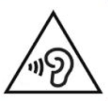 Medicinteknisk utrustningFör att uppfylla CE-märkningen för medicintekniska produkter får hörlursuttaget endast anslutas till produkter med SELV-kretsar avpassade för att kunna användas i medicinteknisk utrustning.Godkända produkter i Polar Prints sortiment som går att ansluta till hörlursuttaget:AutoMini, art nr 7350037464065Neck loop 2-channel, art nr 7350037464072.Säkerhetsföreskrifter för batterietBatteriet blir varmt vid laddning. Använd inte samt lämna inte batteriet nära en värmekälla. Batteriet kommer ej att laddas om den interna temperaturen är för hög. Används endast medföljande nätadapter och kabel för att ladda batteriet i Stream. Om batteriet har urladdat under längre tid kan det ta upp till några minuter innan enheten visa någon form av aktivitet, inklusive laddning. Sänk inte ner batteriet i vatten, låt det ej bli blött. Det finns risk för överhettning, eld eller till och med explosion om batteriet utsätts för eld, uppvärmning eller hårda stötar, är nedsänkt i vätska en längre tid eller om batteripolerna kortsluts. Plocka inte isär eller modifiera enheten. Slå ej på eller kasta enheten. Slå ej enheten med vassa föremål eller trubbiga föremål.Löd inte på batterietOm batteriet läcker och vätskan kommer in i ögonen, gnugga ej ögonen. Skölj istället ögonen med rent rinnande vatten och sök genast medicinsk hjälp för att förhindra skadorÅtervinningVid slutet av denna enhets livslängd måste dess interna komponenter kasseras i enlighet med lokala föreskrifter.Denna enhet innehåller inga farliga material. För kassering, återsänd till Polar Print eller följ lokala föreskrifter för återvinning av elektronik. Denna product använder bibliotek från ffmpeg projektet under lgplv2.1.LICENSAVTAL FÖR SLUTANVÄNDAREGenom att använda denna produkt (Victor Reader Stream) binder du dig till att efterfölja nedanstående minsta termer.Licenserkännade. Humanware tillhandahåller slutanvändaren en icke-exklusiv, icke-överförbar rätt och licens att använda mjukvaran i denna produkt.Äganderätt till mjukvaran. Slutanvändaren bekräftar att Humanware äger alla rättigheter, titel och intressen i originalmjukvaran och alla kopior som finns i denna produkt. Slutanvändaren binder sig till att ej påverka mjukvaran i någon form: modifiera, porta, översätta, dekompilera, ta isär, bedriva reverse engineering eller göra publik i någon form.Denna produkt innehåller mjukvara utvecklad av OpenSSL Project för användning i OpenSSL Toolkit (http://www.openssl.org/)Denna produkt använder bibliotek från ffmpeg projektet under lgplv2.1